A Twist in the Plot - Systems Thinking and Building Models for Analyzing Literary Artwork Table of ContentsAbstract Models are being used extensively for practicing and understanding scientific, engineering and mathematical subjects, but are rarely used as art analyzing tools, particularly, in learning environments. Contrarily, using art to explain mathematical ideas is not unprecedented. Strogatz (1988), for example, built a model based on Romeo and Juliet’s love story and used it to explain the idea of differential mathematics, and system dynamics. Artwork, specially written and plastic classics, is a fixed form of art. We frame them and put them in a gallery, or a book (digital or physical). We don’t try to “fix” them or optimize their functioning, we analyze them to find meaning, intention, and patterns. In this article, we aim to show how, by building models combined with simple mathematical representations and analogies, it is possible to understand literary texts, from the prism of system and complexity theories, which emphasize the dynamic, non-linear, and non-reductionist aspects of the observed. We’ll demonstrate how modeling processes of three cultural assets, allow active correspondence with the original textual art, by treating them as systemic objects with interactions and dynamics. They will be analyzed while raising questions about the significance of modeling as a cognitive learning process.Significance & Public UnderstandingThis paper introduces an interdisciplinary approach to analyzing cultural assets. It intends to inspire educators, researchers, and thinkers to implement independent methods by crossing domains and using different representation tools for the enhancement of thinking and learning. Using this bridging attitude between disciplines may contribute to the individual and public understanding of phenomena (social, cultural, or personal), and to the ways we process and represent knowledge in the information age.Introduction The world is made of systems. In an attempt to understand its complexity, we inevitably try to narrow the gap between cause and effect, between description and explanation, and between known and unknown (Bar-yam, 2018). A system is not only a set of physical components but also a natural and even conceptual phenomenon (Ossimitz, 2002). A work of art may be considered a complex system because the message is embedded in it and is subjected to different interpretations and levels of conceptual comprehension (Bennett, 1995, 2003). Art can be analyzed from the perspective of complexity and does not separate the viewer from the art object (Yevin, 2022; 2006). This view, bridges the abstract and the tangible, examining the contradiction between order and disorder (Arnheim, 1971; Zhao & Zhu, 2013). The roots of the symbiosis between science and creativity lay deep in human culture, from the time of Leonardo da Vinci to the modern era (Levy, 1996). Waddington (1971) compares graphic representations of what he calls "the third science" and works of art and explains the underlying ties between scientific theories and unique methods in the plastic arts (Waddington, 1971). For example, a fractal analysis of the techniques and products in the art of Jason Pollock allows a comparison between his early and later works. This analysis sharpens the distinctive nature of patterns created chaotically and their aesthetic value. It intertwines the technique, the artist, and the work in a measurable way (Taylor, 2003). A scientific point of view and the use of systemic methods such as identifying the degree of noise in an artistic work allows one to examine it according to its position on the scale between predictable, interesting, unpredictable, and avant-garde and to condense and distill the unique characteristics of their creators (Casti, 1994). Haken and Portugali use information theory, to build a model for analyzing semantic, visual and conceptual structures in artworks such as Picasso's Ox Reincarnation, and Andy Warhol's prints series (Haken & Portugali, 2014). Examples of the use of a mathematical model in non-scientific fields of knowledge can be found in philosophy, to present an idea or argument on human issues. On the other hand, it is difficult to find the use of mathematical models for literary-textual analysis, especially in education, despite the claim that transitions between forms of representation are necessary for learning because of the connection between the written word and the senses (Eisner, 2002; Siegesmund, 2004).There is a reciprocal triangular connection between the real world, models, and art. Isaiah Berlin argued that artists and writers such as Tolstoy were better at describing reality than historians because they made the general story private, concrete, and tangible and thus came close to understanding constitutive processes and events. He argued that humans are motivated by thoughts, ideas, and desires that do not necessarily coincide with simple logic (Berlin, 2019). In this sense, it is legitimate to study literary work as a means to understand processes and trends, using approaches that combine individual and general views. It can be assumed that integrative approaches, as done in other fields of study|(e.g., integrating human factors with science such as in ecology or anthropology), the analysis of a literary work using models and mathematical representations can and should be used to present ideas or interpretations of it.Even though, art and math intertwine in the way we think, in the scholarly world they are still separated.Using math to articulate artwork, make sometime raise an eyebrow. It is easier for us to see and handle our perception while looking at the edges of things (i.e the contour) but we believe that focusing on the “joints, where components of the whole conjunct and interact, brings us a more clear and coherent picture. System thinking offers method, concepts and tools (e.g. modeling) that helps to communicate and share the way we capture existing and observed phenomenon-whether it is static or dynamic, artifact or natural. we suggest that using system thinking as a framework, especially in a learning environment, can be essential to knowledge building and processing.In this article we are focusing on three aspects: Bridging- bridging between disciplines, which is necessary to get a holistic viewPractice- using method borrowed from the complexity theory and systemic thinking as an intellectual exercise and to refine the classic literary analysis Medium- using models and building models with mathematics and algorithmic foundation,  as a complementary medium for iterating over, and re-create ideas and thoughtsThus, this article shows how the construction of models aided by tangible and mathematical representations, motivates learning processes while interpreting and concretizing cultural creation, by exploring three examples as case studies. To do so, we were faced with the following questions:Which systems thinking skills are expressed in the analysis of a literary work? What forms of representation are used in the modeling process and how do they help to understand the original literary work? What ideas and issues are raised by the source text and how they can be classified and characterized?In the next section, we will briefly review the system thinking theory as a framework for using modeling for learning, representing, and explaining ideas, by exhibiting three modeling approaches and their implication in education. We will also address the role of analogy and metaphors in analyzing systems and thinking processesBackgroundSystems thinking Systems thinking is a set of thinking skills. There are several approaches and definitions of systems thinking. In general, Systems thinking is the ability to continuously observe the functioning of the system and explain its behavior by placing the components in feedback loops so that a factor can become an outcome (Richmond, 1993). Apart from identifying elements and internal connections, this thinking also focuses on the purpose of the system, which is not always visible and therefore requires effort (Arnold & Wade, 2015; Meadows & Wright, 2008) It is heuristic critical thinking (Flood & Jackson, 1991), independent, based on problem design and combining the thinker’s rationality with its object of thought (Ulrich & Raynolds, 2010) and serves as a tool for identifying and evaluating thinking forms (Stave & Hopper, 2007). There are several systems thinking models, such as the SBF model developed by Hmelo-silver and others (Hmelo-Silver & Pferr, 2004; Goel, Rugaber & Vattam, 2009). SBF model focuses on three dimensions: Structure- structural elements of the system, Function-what is the purpose and what is the mechanism for achieving it, and Behavior-how that goals are achieved. The STH model has additional reference to hierarchy in the system and temporary thinking (Batzri et al., 2015; Tripto et al., 2016, Ben-Zvi Assaraf & Orion, 2005). The dynamic mapping approach emphasizes the interplay between skills and the mechanism of the thinker (Arnold &Wade, 2015). In this article, we will focus on functional aspects (Liu, Hmelo-Silver & Marathe, 2005), namely the identification of intra-systemic mechanisms, referring to feedback loops as a major characteristic component and a perceptual changer.Model and learning through modelsScientists use models to test theories, develop an in-depth understanding and learn - about complex phenomena and systems. Choosing and examining a refined model in different scenarios is part of the scientific method and a layer in the completion of knowledge. The model makes it possible to see the partiality of existing knowledge and the lack of knowledge (Kreutzer, 1986; Dupre, 1995, 2007), serves as an organizing axis for learning, while creating reexamination cycles) Jackson, 2008; Forbus, 1984). A conceptual model combines physical, dynamic, and causal information (Gobert & Buckley, 2000; Clement, 2010). Building a model is a perceptual process (Leech, Mareschal & Cooper, 2008 p. 361-362) carried out through filtering and finding conceptual equivalents (Forbus et al., 1994). Apart from the relationship between the world and the model in defined situations, the model should represent new entities and situations obtained from running it (Miller & Page, 2009).The integrative nature of learning through models leads to the expansion of knowledge while validating and confronting the model with reality (Forrester, 1992). Building a model allows students to construct personal knowledge about phenomena. In this process, the existing mental model is externalized and reconstructed (Papert, 1990). Technological tools for building a model serve as scaffolding for constructing knowledge by updating and formalizing our mental models (Campbell & Oh, 2015).Three modeling approaches Among many existing modeling approaches, we will focus on three approaches for dealing with systems and complexity that led to the development of modeling tools like STELLA, Dynalearn, and Netlogo. These tools allow the modeler to tell the story of a phenomenon and shift from the mental model stage, through verbal expressions to formalization (e.g. Andrasik, 2001). We will briefly review the approaches and their contribution to education. Qualitative reasoning-QR approach focuses on qualitative relationships between components and the orderly representation of values for management and decision-making (Kuipers, 1994; Plant, 1997). The idea is to use inferences derived from cause-and-effect relationships, in systems with constraints and limitations, to describe dynamic behavior. Time is symbolically represented as a sequence of changes (called state space). The initial state is defined using qualitative indicators, and the simulation (i.e., running the model) actively describes the branching of the possible situations descendent from this definition (Wong et al., 1997). This approach has been applied to the study of systems such as hydro-systems, agriculture, and ecology. From an educational perspective, it considers the importance of creating a visual environment that will allow seeing generic relationships, finding common basic principles, and identifying cause-effect relationships as part of a learning process. (Bredeweg & Forbus, 2003). Published work showed that the QR approach fosters learning processes such as: establishing and completing terminology in a missing model while comparing it to a reference model (Lozano et al., 2015); providing an inductive explanation versus a mere measurement of the outcome (Petrou et al., 2014); integrating interdisciplinary knowledge (Mioduser et al., 2010); conceptual understanding of processes in ecosystems (Salle, Salles & Bredeweg, 2004); detecting errors in the process of learning a second language (Twidale et al.,1990); understanding community behaviors through qualitative models (Salles & Bredeweg, 2001;2006). System Dynamics - In this approach, each factor in the system influences and is influenced by others. The system is estimated according to the dynamics of its components (Richmond, 1993). Its goal is to locate generic structures and patterns of dynamics and behavior; expand mental perception, intuitively; Expand the perception of time limits and processes occurring beneath the surface and identify patterns and behavior that are the result of feedback circles within the system (Forrester, 1995; Costello, 2001) in a variety of situations (Sterman, 2002). The models in this approach try to bridge between varieties of opinions and avoid gross reduction and a tendency to oversimplify the system by representing feedback as a control mechanism in multiple parallel processes. The components in the models will be described as stocks and flows and will combine the mathematical model (i.e differential equations) with the qualitative conception of the system. The system variables are treated as state variables that are tested in an independent and homogeneous time series (Shalizi, 2006). A dynamic model in a computerized environment enables defining the relationship between cause and event and the examination of conceptual consistency (Senge & Sterman, 1992) while overcoming the difficulty of understanding static changes in the system (Sterman, 2000). Collaborative learning around a dynamic model that deals with an ecological issue has raised the level of understanding and knowledge on the subject (Thompson & Reiman, 2006). Building a model with a dynamic approach expands the boundaries of the problem from the story to the dynamics and brings a new light to mathematical-classical learning (Fisher, Medaglia & Jeronimus, 2018) an integrative learning space that combined a dynamic computerized model and dealt with the play "Hamlet", provoked an examination of phenomena with feedback loops, a study of a variety of topics, a discussion of strategies and daily decisions (Hopkins, 1992).Agent-Based - the system driven by agents of knowledge (Minsky, 1988). It allows a holistic view on the one hand and a details-levels oriented on the other (Ch'ng, 2013) as a way to understand complex systems. Models in this approach are based on the context, the communication between the components, their behavior, and how individuals become a collective. The components are called ‘Agents’, enabling us to focus on the local and the contemporary but also observe the behavior of the system over time. In the definition of agent characteristics, we include behaviors and conducting rules that exist at the micro level and are relevant to the macro level. The agents can be diverse and represent different attributes and constraints. Models in this approach are built from the bottom up and are independent of firm design (De Wolf, Samaey & Holyoet, 2005). They represent communication and information management that takes place in an adaptive structure, which is not mathematically generalized, it combines an active and dynamic mechanism with differential equations (Bonabeau, 2002). The Agent-Based model helped learners develop an understanding of patterns that arise from simple and unintentional interaction, and how aggregating random properties of agents in the micro leads to self-organization and balance in the macro (Wilensky & Resnick, 1999). Bifocal learning through a constructive environment of agent-based models produces a common language and an understanding of physical phenomena, such as the diffusion of gases, while building a set of assumptions and conclusions adapted to the formal scientific idiom (Brady et al., 2015). This approach makes it possible to identify similarities between systems and to examine the influence of initial conditions, integrate random variables, explore and see the emergence of traits (Yoon et al., 2018), map mechanisms, correct misconceptions and establish new knowledge (Cooper, 2016).Analogies in thought processes Building a model is a thought process (Wimsatt, 1987) and once the model is built, the affinity between the modeler and the model is strong and inseparable. This process involves the use of different forms of representation and knowledge such as analogies and metaphors which serve as building blocks together with other models (Holland, 1996). The virtue of analogies and metaphors (Lakoff, 1993; Ortony, 1993) lay in the crossing between domains while dispersing and converging ideas, it is not only a ‘decorative’ mean. Analogies and metaphors refer to similarities but with different degrees of separation between a source and a target domain. Apart from designing ideas, they have an argumentative and persuasive power (Hesse, 1964; 1966; 2000; Kellert, 2009). They serve as epistemological starting points and make it possible to substantiate a claim, drawing a conclusion or prediction based on the justification of difference and similarity (Boyd, 1993; Montuuschi, 2000) and play a role in causal representation and structural mapping (Yan, Forbus & Gentner, 2003). Using Analogy, either spontaneous or pre-defined, evolves interdisciplinary transition and borrowing which can be imperfect and sometimes wrong. This incompatibility and incompleteness constitute a breakthrough leading to understanding. It is possible to use borrowed and partial ideas, from different fields, as metaphors (Holland, 1996; Kellert, 2009), disassemble and reconstruct them in the same way synonyms, puns, antonyms, or other literary structural means, serve an idea in an artwork. Here we’ll reveal how analogies play an essential role in textual art analysis by demonstrating their use in the modeling process and open the discussion about the link between models and analogy as forms of representation.Building the modelsTo examine the idea of using models from a systemic perspective, as a way to analyze textual works, we defined four preliminary questions that are essential for laying the foundation of the model:What is it –What do we understand about and from the text, and how do we narrate and translate it for ourselves How does it work –What processes do we identify in the textual frame? Why- Why does a component or relationship exist in the textual source and what idea /purpose do they serve?What will happen if...- What will happen if we change elements or intra-substructures? Will the obtained results correspond with the internal logic of the source text, and do they reconcile with the internal logic of the model?In addition, we map the modeling skills that are required. The following concept map illustrates the modeling skills (Figure 1). This is complemented in an elaborated table of examples from the modeling process (Table 8). Three works were selected, and for them, a model was built using one of the methods we presented above. The first example is a medieval poem by Shlomo Even-Gvirol "What will you be afraid of my soul" and it was analyzed in the qualitative reasoning approach using the Dynalearn modeling tool. The second example is chapter 4 of the book of Judges in the bible, The Story of Judge Deborah, analyzed by the dynamic approach using the STELLA modeling tool. The third example, a children's poem by Levin Kipnis "Dadd's Big Umbrella", was analyzed by the agent-based approach using the NetLogo modeling tool. The process of building the model was accompanied by construction aids such as tables, graphs, and textual writing, which we will refer to in the discussion section. In the next section, we will present each model’s background, key ideas, and insights following the running of the simulations in each of the examples.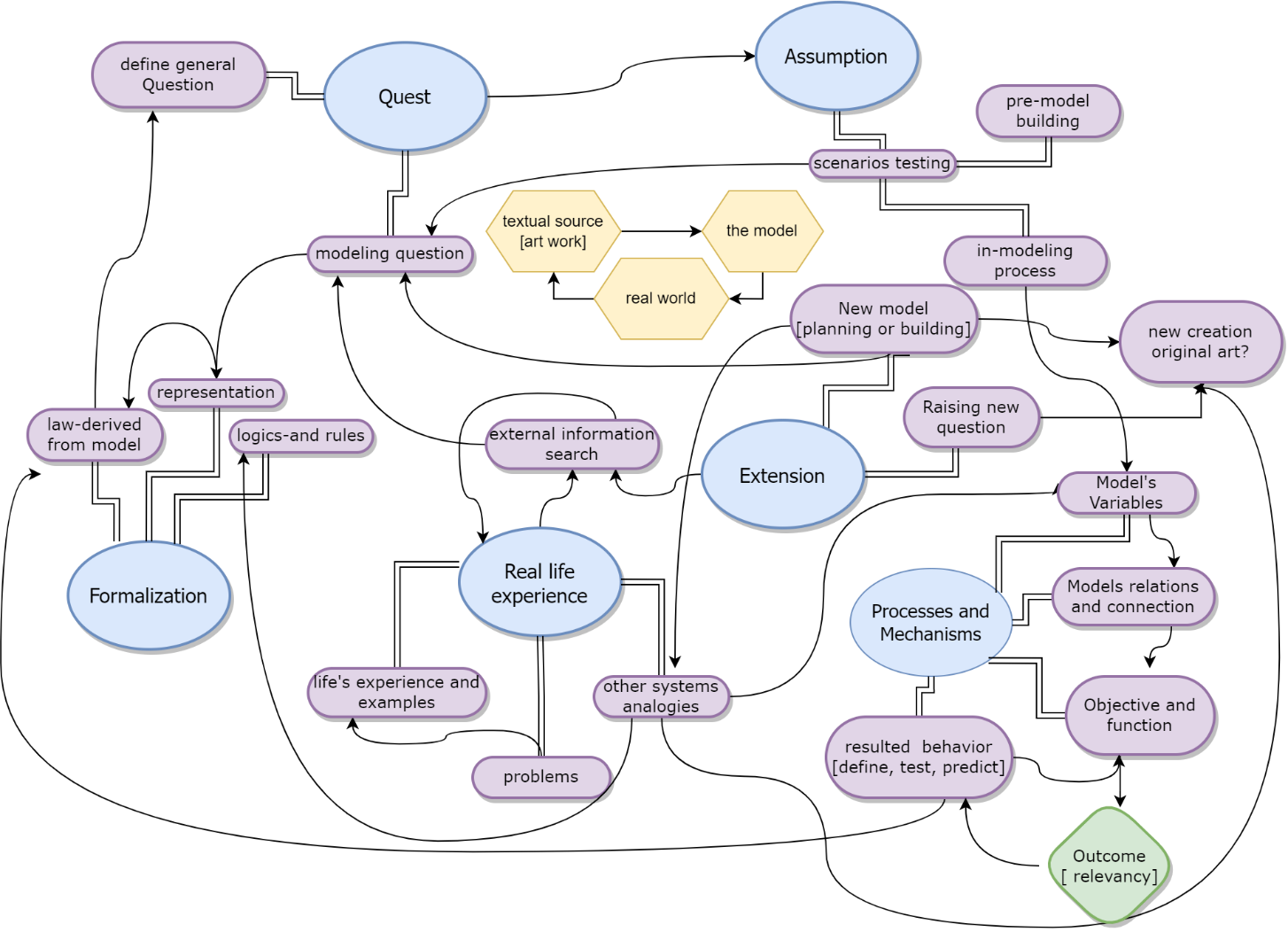 First example - Qualitative ModelIbn Gabirol's poem ‘why are you frightened’ was written in the 11th century, it is a secular poem that deals with loneliness and conscious isolation and raises philosophical and social questions. There is a degree of Kabbalistic mysticism in the context of awakening and search and the relationship between the soul and God [Lord]. In the model that we will present, the focus will be on the relationship between body and mind and less on the relationship between man and God, although this connection may be the solution to the paradox that it raises.The song presents a "discourse" between a person and her/his soul and refers to the duality of body and mind and the separation between “me” and “others”. Two philosophical assumptions are inherent in it, one is that the soul belongs to its master - the owner of the body with a hint to the masters of all souls (i.e. God) the second, there is a separation between outside and inside or between the world and the individual. The call in the poem is a challenge- the soul develops self-awareness and embarks on an existential search or fight ["As a fortress city you will fall into your hands"]. The soul has no material manifestation and therefore this is a barren war roar somewhat reminiscent of Don Quixote's war.The song presents three scenarios in which the soul is supposed to make a decision: if the world is small and you go on a journey - because there is nowhere to go, it is better to sit in one place and not waste energy if you completely abstain from people - there will be a return without wasting energy if you barricade yourself - as a besieged city, in total control but dependent on inside and outsideTable 1- Three scenarios as they appear in the songThe model follows two mechanisms: search and retention [configured of soul, loyalty, and longing]. The model tries three scenarios in which the soul can be found. In any of them, the tension between chance and risk exists and is estimated through the soul’s gain, whether leaving its safe zone or surrendering to body limitations (e.g. due to illness or necessities). Figure 2 shows the map of the model’s concepts and Figure 3 the model with detailed connections and types of relationship, for example, fear is proportional to the number of events or places the person visits. If the soul seeks to go out "to see the world" (i.e. to doubt the existing state of faith) and the world is perceived as small then there is no point in going outside. If it remains in the same state, and the world is perceived as wide and multi-possibility, it will include the soul and its solitude. We chose to represent the size of the world as a correlation to loneliness – therefore, the definition for this influence serves as a condition. In another way, loneliness could be defined as a function of the number of social connections, or as it is perceived qualitatively by the individual. Those alternate options bring back to the question of the relationship between a specific interpretation, the definitions embedded in the model, and the textual source. 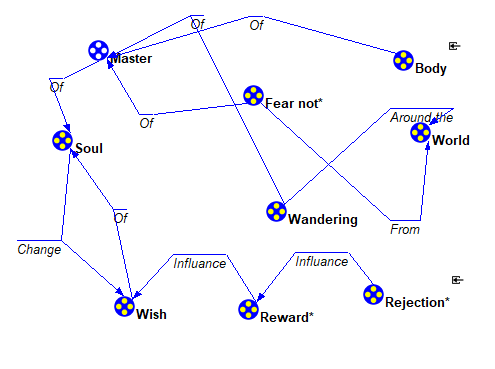 Fig 2- General concept map of the Qualitative model.The identified component are represented as circles. The labeled arrows represent a form of connection [e.g. influential, ontological or hierrachy]. Relationships are the syntax of the model. The essence of a relationship can be understood by reading two linked components as a contextual phrase, for example, the component called ‘fear’ is ‘fear of the world’ or ‘fear from loneliness’ and the body and soul belong to the Lord [as shown in the poem], concepts from the poetic text such as migration, gift or storm[y] were used while building the model and some, embedded in the model.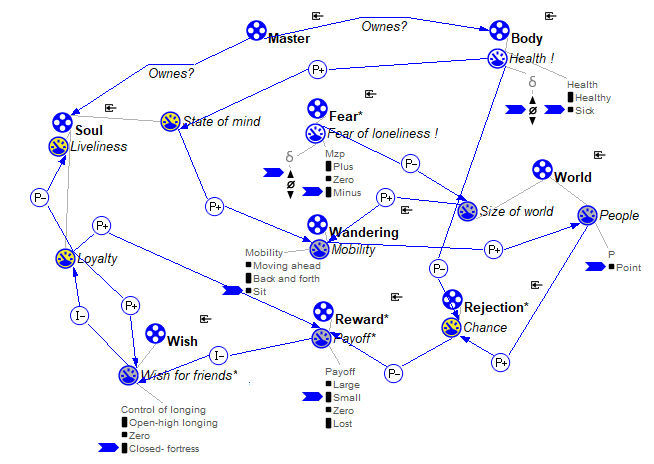 Analysis and insights following the model’s simulation: The modeling tool allows running simulation according to an initial definition of values and performs it in two stages: a stage in which the simulation produces possible states results based on the selected assumptions and a stage in which each of the options can be examined separately, and observe variables behaviors obtained for each entity. The following table (Table 2) exhibits the three scenarios/ hypotheses we described earlier and their expression as an initial outcome in the simulation.Table 2- Representation of qualitative model hypotheses.The three hypotheses presented above [right column] refer to the variable of ‘Wish’ or control of the will (”Wish” in the model) – how much I want and need a company. This variable is defined in a hierarchy of three values [left]. The definition of values also represents the three hypotheses that appear in the poem. A low longing value is called ‘closed’ and defined as continuous. a value called zero represents a static state that does not change and a high longing value that is also continuous is called ‘open’. This hypothesis appears as a built-in part of the model (definition of the scale of values). The main simulation produces three possible modes of change. Each of the options represents the Initial value of the variable, i.e. 3 possible starting values represented as 3 circles with arrows. The ‘Wish’ variable will be in decline (denoted by a circle with an upside-down arrowhead), the longing will be in high control but will remain constant (denoted by a circle inside a circle) and a third option in which the control of the longing is on the rise, meaning there is a tendency to dare, go out and seek for company. The meaning of the value called ‘zero’ is a static state that does not change, representing the ‘sitting’ state which appears in the poem.The results of the graphs simulation reveal that the fear variable remains at the established value - a state of increase. That is, with each simulation, it increases to the extent that the linked components allow it. Each of the scenarios examined (see examples in Table 3, Figure 4), results in several possible situations and several causal end-loops. In a Causal end loop, we refer to a state in which a variable returns to the same value and therefore it is a finite cyclical state. The model indicates that if it is assumed that the fear of loneliness is what influences the well-being (payoff) the degree of will control (wish), can lead to a concatenation of situations and perform as ‘sensitive points’ that omit signals. This may influence the result and serve as an emotional regulator, based on the assumption of feedback between loyalty and wish. Table 3- Behavior Graphs of variables after running the qualitative model.The table shows the causal relationship between the intensity of ‘wishing’ and the choice of the soul to stay or go out. Wish is the variable and its initial value, selected to run the scenario (option 2 in table 2) is exhibited in the left Column. In the context of this scenario, the fear variable remains at the initial value, in this case, a state of increase [does not appear in this table]. On the right column is the result obtained for the dependent variables Payoff and loyalty. Each variable is represented in a state graph. The simulation produced a series of six possible states and this is considered a causality states-rout [e.g. the transition between state 2 to state 4 is allowed–Denoted as red circles in the middle column]. The question behind this simulation is about the gain of well-being. In this scenario, craving is in control, meaning that there is a choice in the entrenched, the loyalty to oneself is high and the reward goes through 3 distinctive phases: a small increase, transition [6], and continuous large increase. Phase 3 enters a loop between states 7-9, i.e., alternating between two possibilities - you can get from state 7 to state 9 and vice versa but you cannot go out to a new state.Fig 4- Representation of a scenario in the simulation stages of a qualitative modelThe three figures show how a hypothetical scenario appears in the three operational stages of the model: a map, a network of states, and a behavior graph. (A) One of the scenarios- describes a situation in which a change of control over the desire for a companion [wish] is minimal, therefore we defined the change in the graph from high to continuous decline.[noted as the big horizontal arrow on the derivative scale under the delta sign]. As a result, we get a cyclical states-rout (B) in which the return or profit will rise, stabilize, decrease, and rise again (C). If we translate this into the concepts of the poem, if the soul dares and gives up control and the fear of loneliness prevails over loyalty to oneself - the mind won’t necessarily depreciate from it. On the other hand, when there is distress or a feeling of loss, such a state is possible even when the mind is awake, sitting, or mobile, to some extent this is a form of high robustness.In contrast to traditional analysis, the model makes it possible to examine the interpretation of the poem against extra-textual logic, to select states and configuration of variables, which may be correspondent to real situations, and to examine possible outcomes based on the logic of the model. The modeling tool built a granular-network of concepts that produces simulations, by using mathematical generators and a logical engine. The outcome graphs/plots are not self-explanatory and interpretation is needed. For example, if the graph of situations indicates the importance of a relationship between ‘loyalty’ and ‘Wish’ as a regulator, it cannot be said that it is responsible for the distress expressed in the poem.  The theme of Wandering and Searching points to the conflict of God's choice versus existence and materiality, as appears in Kabbalistic mysticism (Levin, 2009; Kurzweil lexicon of new literature) either as a search for meaning, questioning the existing situation and abandoning faith, or questioning of the mind-body dualism. The model also attempts to examine the conflict between the public and the private, whether there is a boundary between them and whether it is physical or mental. What is the price of seclusion, compared to the price of friendship or dependence on others, and what is the connection between the definition of the limit and the definition of one's identity and self-awareness? According to the poem, because the soul cannot behave as a fortress city, because it lacks an "inheritance" or a material expression - it will fall from top to bottom or be suppressed, therefore, the preferred alternative is to remain in the current state. The model assumes a separation between mind and master as proposed in the poem, but the poet connects them by presenting the possibility in which the soul awakens to find its "end" – i.e. its limitations (the definition of self-identity). The paradox is represented by a feedback loop that exists between two variables – loyalty to oneself and the desire for friendship. See an explanation and example in Figure 5.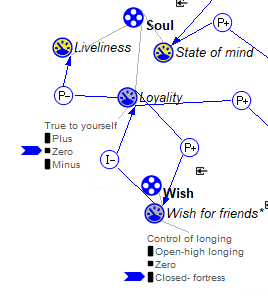 Other issues and questions that have arisen are equality of opportunities, social exclusion, and patronage as a condition for personal and general development. A constant fear of rejection due to a personality defect or other rejection is recognized and known as a social phenomenon. The issue of patronage that was practiced in the ancient world and the importance of social interaction for the construction of knowledge as an institution [e.g. Sanhedrin] and as a learning community, is a question that can also be extended to our day: How bodies of knowledge and content are created through communication and in what way it sustains the personal and the private mentally and physically.Second example – System Dynamic ModelChapter 4 of the book of Judges deals with the third round of the trust-faith relation between the people and God. The Book of Judges is a book of cyclical behavioral patterns, each chapter begins with a situation in which the people are stressed or distressed as a result of an external enemy. When the people break down and call for help, the help comes in the form of a judge or a leader who, unlike previous prophets or leaders, has no direct relationship and “personal channel” with God. They have foresight and leadership ability expressed in daring and wisdom. The judges carry out a daring act or send someone else with leadership characteristics to salvage the people. In chapter 4, the battle is between Sisera and Barak, but the battle has two fronts: the war between the sexes [male-female] and the dynamics of faith between the people and their God.Based on the three opening verses of the chapter, we can learn about the dynamics that appear throughout the book of Judges – the people continue to disobey the commandments [interpretation], and God in response sells them to the enemy -Javin, king of Canaan, who uses his power over the people, "And he pressed the children of Israel", The people cry to God believing and hoping for help. From the general mapping, four modules can be identified – the people, God, an enemy, and a judge or an alternate ally (Fig. 6). Preliminary questions for preparing the model were:Why does the cycle of trust-breaking between the people and their God take place?  What does it mean to "quiet the country forty years"? Does “quiet” indicates full trust expressed in action or imply on Status-quo or temporal state? How does personal trust affect actions and what is the connection between action and sincerity in terms of the result? Is there an attitude in which the degree of trust does not depend on the acts [blind faith] and is it possible to reach a similar situation randomly [without bias or conscious preference]Does the breaking point due to a critical mass [overload of discontent/doubt] or does the quality of the ‘cry for help’ (intention and action) play a role in the dynamic relationship between the people-god?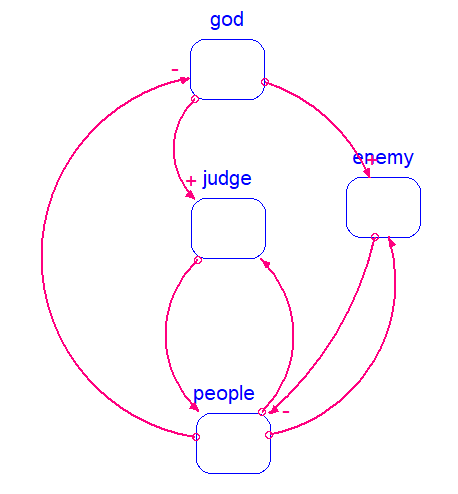 The model consists of two dyadic subsystems (i.e. two pairs of characters influencing each other). Both subsystems feed the bond between the people and God. This relationship is captured as systemic because it relies on the dyadic systems and contains a feedback loop. Each character receives values according to pre-defined attributes, for example, gender, trust, resistance/resilience, and two cooperative traits which are honesty and doubt. Honesty is the degree of adequacy between the act and the statement [manifest of intent] and doubt is the sum of the acts and the ability to believe and foresee (to anticipate the moves of the other in varying degrees). The doubt variable was created to sharpen the trust component and refine the distinction between the two dyadic relationships, with the idea being that wherever there is doubt there is a potential for trust [doubt is either discredited or verified]. Doubt consists of the degree of familiarity between two linked characters and the character’s unpredictability, which is represented as a ‘blind spot’ analogy.  Another common feature is Accreditation. The word "your glory" is understood as the degree of credibility that should be simulated in the system and is a weighting of consciousness, trust, actions, and strategies ("way") as they exist in the system (Table 4).Table 4- Two textual sources representing the two modulesDespite the use of possessive in the word "your glory”, we referred to it as a systemic attribute (accreditation) and not private (reputation). Reinforcement for this can be drawn from other sources: "In the midst of the righteous, there is great glory, and the wicked shall seek a man" (Proverbs chapter 20, verse 12); "Rabbi says, What an honest way for man to break, all that is glory to his doers and glory to him from man." (Tractate Avot, chapter 2 of Mishnah 1). The definition of a model’s concepts is a personal preference and therefore debatable. In the system between Deborah and Barak, everything is overt and known, emphasized by the word "zero"- i.e very identifiable. On the other hand, in the system between Sisera and Yael, the intention and profit are implicit and embodied in the calling’s form i.e. repetitive and seductive: "Come, sir, Come to me, do not fear" as done while addressing naïve recipient or someone perceived as an influenced (a child or a drunk /distressed/disabled person, etc.)Insights from simulation Despite the missing information [Yael's motives], the model manages to show that within the discrete and symmetrical system of the biblical story, it is possible to identify behaviors and mechanisms at the micro level that affect the macro level, and to define the system’s features, for example, personal doubt translates into credibility [the concept of "your glory"] and faith through the relationship between an act and intentions within a constraining situation (external pressure). The Graph plot of the Belief-Trust and the degree of stress (Table 7) shows that the behavior obtained has a distinct change point. The graphic behavior shows four trend areas - there is an increase in pressure, static trust, and a decrease in pressure - probably due to the acts that have occurred - and then stabilization, as the biblical story describes "and the land will be quiet". The model can represent the original textual source but at the same time, it is not possible to see periodicity because the story ends and there is no amplification of the pressure. The derived assumption is that if we increase the pressure, we may see a decrease in faith – this will lead us back to the source’s narrative framework.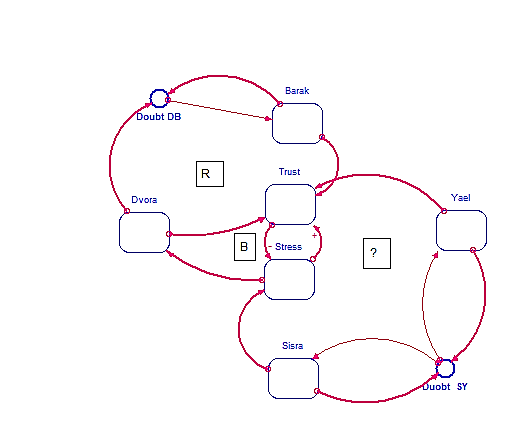 The discussion about faith is aroused by the fact that the feedback or reward for being faithful (as a believer or conduit of god’s will) is not necessarily well-known or insured as in the case of Yael. According to Maimonides, "One does truth because it is true" (Halachot Teshuvah to Rambam, Chapter 10, 3) and not to receive remuneration. If it is assumed that the conception in the biblical story is theocentric, God is the purpose of everything, and glory belongs only to God as expressed in faith. According to the story, Yael betrays her trustees and close relatives (there is a contract between the Caini tribe and King Javin). In her decision, she bets "on the jackpot", but remains anonymous and does not receive credit (it is said, "In the hand of a woman" and not in the hand of Yael). The choice to defect from an existing contract is a natural choice – our mental model is to choose our interests over altruism (Mankiw, 2020; "prisoner dilemma, n.d."). The logic implied by this is that even if the person goes against the current, takes a risk consciously,  The logic implied by this is that even if the person goes against the current, takes a risk consciously, or behaves unpredictably (expressed in the model as a random choice), this will be expressed in faith and will increase the power and freedom to choose. In Yael’s realm, it is possible that she remained anonymous after the event. The builder of the model as an observer, has information about her and at the same time, her motives are not stated, and it is possible that this is the intention of the biblical writer – to use the missing information as an argumentative tool, and turn the spotlight on the unknown, represented as blind faith (Person) and hidden ways (God). This logic also appears in the predictive capacity of Deborah- As her prediction fulfills itself. Based on partial knowledge, a desirable result is still obtained and becomes a piece of evident information (the original biblical story), as an interpretation, or in our case, as a model.Third example – Agent-Based Model The text source is a children's poem written by Levin Kipnis that describes the formation of a cooperative /temporary clique that helps overcome specific difficulties. Unlike the two previous examples, the model is less close vis-à-vis to the song and has a more general and insinuating essence. This may derive from the nature of the Agent-Base modeling and the adjustment needed in the modeling process. The song describes a situation in which one of the children initiates going out into the rain with a large umbrella and on the way, children join him. The hosted children are hiding and avoiding the rain. Each meeting starts with a personal call initiated by the children under the umbrella.  The song ends when the whole group arrives safely and happily at the kindergarten. This real, personal and social situation arouses the issue of anxiety, which can also be examined from a psychological-evolutionary perspective (Kannier, 2007). The situation can be seen as a survival strategy against "rain" when everyone has a degree of fear. In exposure to rain, there is a danger but unlike predation or exposure to fire, this fear is not primary - we instinctively move our hand from a flame but we do not flee from rain -exposure to rain has a complex effect. In this model building, we took inspiration from two existing models. One is a model built according to the idea of the brave cowards (Wilensky & Rand, 2015), and the second deals with the formation of single-cell clusters (Keller, 1983; Keller 2009; Wilensky & Rand, 2015). The former relates to herd phenomenon and social pressure effect and the latter to the convergence of organisms in dire and the role of rhythm-setting cells. Table 6- An example of the system components in the source song “dad’s big umbrella”To build the model, we defined several pre-questions:Does individual satisfaction depends on direct or indirect protection[i.e. via personal relationships]What is the cooperativeness time-dependent nature? (Occasional, Cyclical, Pattern-like, or fixed)? Can optimal satisfaction be obtained exclusively in a time frame? Do survival mechanisms [fear /information processing] affect the formation of patterns in the model environment? How do inner processes and interactions with others [e.g. word-communication-thought-action cycle; word-emotion-action] mold and explain the behaviors in the song?In the model’s world, umbrellas of various sizes wander around and the umbrella holders are called Braves. A limited number of children can fit into the umbrella, this number is correlated to the size of the umbrella. The umbrellas cover a limited number of patches [a patch is a model object, equivalent to a pixel in a picture] and each patch serves as a factor in the value of exposure to rain. Each character decides to enter the umbrella according to two rules: Dependence on the structured character - the hesitant type will linger, and the innocent type will behave in a probabilistic unpredictable way Dependence on the situation - the density/entropy of each umbrella is known - according to this information, it is possible to choose shelter during a simulation .The model-user can monitor the content (satisfaction) and fear of the individuals in the system. Satisfaction is influenced by friction and entropy. Under the umbrella, combinations of strings are formed. When a string is created, it is measured by entropy. High entropy represents a state of uncertainty and low entropy represents static and fixation. In this sense, entropy can imply a degree of variance. Entropy is not constant because the combination changes. When entropy is high, motility and uncertainty increase from here that the probability of feeling dissatisfied increases. Satisfaction is influenced by other variables: the degree of exposure to rain [according to physical index], natural hesitation, and the ability to control social anxiety, for example, by hiding fear (Gilbert, 2001; Kannier, 2007). Overcrowding lowers satisfaction [more space] and controlling anxiety increases satisfaction. The value of fear varies according to physical and behavioral traits such as the threshold of sensitivity to stimuli (Friedman & Thayer, 1998) and level of exposure. Figure 8 shows the interface of the model and Table 7 plots of two possible scenarios.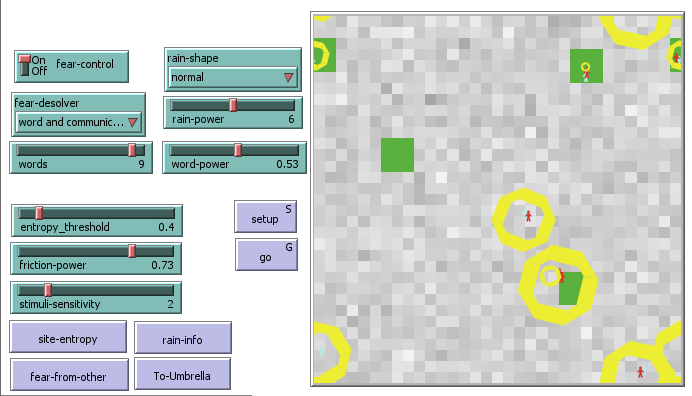 Table 7- Agents-Based Model’s Scenario [B] results In GraphsDespite the relative variability in the degree of fear in the population [3], it is possible to find situations with high entropy and friction that lead to a decrease in fear and an increase or stabilization in the degree of satisfaction [2], which can be translated into a feeling of security or trust. In general, the model and simulation show that even with environmental changes, such as the shape of the rain scattering, the two populations complement each other[1] in terms of the ratio between the degree of fear and satisfaction, which corresponds to the logic behind the model’s construction ( pointing to the poem’s intent).Insights from the Agent-Based Model In the model, the population of braves is not tested because communication acts as a reverse trigger on them.  The mother asks Tal [brave] not to go to kindergarten Tal initiates an act, and once it is performed, he is protected and dictates a path to which others join. Building the model sharpens the relationship between fear and desire. The ability of communication to influence and dissipate fear and the distinction between the forces of thought (rationale) versus the power of the word (communication) was also expressed in the model. Apart from this, several unforeseen situations have been detected, such as the fact that one umbrella can collide or be simultaneously under another umbrella. This situation initially appeared as a malfunction - the model stopped because the Observer (a built-in global component in the Netlog code) did not know which umbrella to call. The solution was to insert the option to choose one of them in the code. In retrospect, this can be used as a mechanism that increases entropy and therefore affects satisfaction. During the construction of the model, the question of how to create a different delay for each breed arose. To produce a pause effect, we added local behavior, similar to what happens in reality - such as spinning around or counting to ten, that will delay the skeptical child. This is a simple example of creating a local mechanism that does not depend on an external clock. A more elaborate option is using a regulator mechanism controlling the level of exposure. In the song, the rain or water is the object of fear. Exposure can be used as an inhibitory element-The longer the child lingers ("watching the window") the habituation to the stimulus increases, the anxiety threshold should decrease and the need for a ‘word’ or other external stimulus decreases. Alternatively, this may have the opposite effect that causes the child to stay in place, move less and then get stuck in place. This case represents non-intentional control as a result of a feedback loop. Applying the function of a simple Counter-loop in the code, exposed the fear control scale and the resulting amplification effect. The use of consciousness manipulation, such as counting, to control responses can lead to a state of prolonged exposure to a stimulus affecting the threshold of apathy and activating ancillary mechanisms such as self-awareness to behavior visibility (Kurosawa & Harackiewicz, 1995; Friedman & Thayer, 1997). The model environment and coding raised the idea of assimilating and identifying feedback as a behavioral mechanism.Another circular influence is the relationship between social anxiety [exposure] and fear of loneliness [rejection]. In the song and model, a temporary society is created within a defined area. The situation generates some feedback circles that are measured at the levels of individual and society, for example, when a socially rejected person and a temporal surrounding are found in an imposed situation - society rejects the outcaste which is separated from the rest. In a closed environment, the conditions of the excluded individual can be improved and maximize personal gain which causes the environment to "heat up" and the resentment to grow out of jealousy. When it comes to a temporary situation or a closed system, the profit exceeds the loss [because it takes longer to adjust conditions]. This element of profit and loss from the social situation, has been assimilated in the degree of satisfaction but is absent from the original text and could be considered as a conceptual extension.Looking Through a scientific prism, the group of skeptics is the experimental group while the innocent type constitutes a control group. The force that acts on the hesitant is rationality [sensitivity to information]. The model uses entropy as a variability measure, tracing changes in the temporal intermediate environment [the umbrella], but it is not an ultimate representation because, in an umbrella populated by only one type, the satisfaction index is not necessarily the highest – this possibility is testable in a new model and even reality.Some questions about interactions within the umbrella and the nature of gain-loss via cooperation remain open. Does cooperation exist in the space between the meso-level and the macro, i.e., between umbrellas, similar to biological or social phenomena such as the creation of cancerous sub-nodules (Axelrod, Axelrod & Pienta, 2006) or cliques between children (Levi & Wilensky, 2008)? The characters in the model do not maximize the gain by consciously choosing cooperation under the umbrella and there is no expression of dependence or advantage, resulting from a previous familiarity, as appears in other models of cooperation (Axelrod & Hamilton, 1981). The poem presents one-way communication, which can raise a new question for examination: How the communication networks affect the outcome either from the individual point of view and the system and how to identify and measure this- additively (e.g. summing up satisfaction) or dynamically i.e. by tracing equilibrium in which no one can change anymore (Cooper et al., 1989).Summary of the examples A summary of the three modeling processes exhibiting the value of modeling as a building knowledge tool, focusing on systems thinking skills is organized in the two tables below. Table 7 presents detailed modeling skills corresponding to the map we introduced in the former chapter (Figure 1). Table 8 presents analogies compliant with other formal representations from each modeling environment.Table 8- Modeling skills from the modeling processes Table 9- Examples of analogies and their representations from the three casesThis table demonstrates three analogies and their representations in the 3 models. Analogies [A] relate to components [B] represented and implemented algorithmically [D] as a combination of text, numbers, and operators in the modeling tools language. For example, the analogy of ‘trust is like a physical neural blind spot’, manifests itself in the variable denoted as ‘blind_spot_3’ which is the state of Sisera’s trust. By operating the model, this variable gets input values according to a pre-defined graph [C] while Yael’s blind spot is predefine by a built-in random function. This graph and function are embedded in the model’s equations as seen in the right column [D].Insights and DiscussionUsing three textual examples and three approaches to building models, we have shown how principles of scientific thinking and the use of mathematical representations are applied in analyzing literary works. One example deals with a medieval poem, the second refers to a chapter from the Bible, and the third refers to a modern children's poem. The examples range from the isolated case, through two dyadic systems, to a clique. All share an element of typicality and lack a central element or a key figure. The typicality is genotypic inherent but traits can be adapted. For instance, a skeptical child or hesitation as a trait is influenced by confidence and satisfaction. The motive was not to focus on literary plot generators and how they serve an idea, but to examine through a scientific and mathematical prism, what issues arise from the texts and how combining different thought processing, enables internal discourse and meta-cognitive vision. Each text is a junction point for interpretations. The models aren’t external axioms but possibilities mining tools that don’t necessarily rely on the "poet's intention" nor were an integral part of their construction (Leech, Mareschal & Cooper, 2008 p. 361-362). This process is free from absolute result obligation as hard science requires. The tension between the model and reality exists because the model is partial and doesn’t copy reality. The objectification and idealization (Ben-Menachem, 2000) made through the mathematical representation in the model serves as a grounding layer that allows interpretation evolves to understanding, then transform into a testable validated explanation  (Gonzalez, F. J. 2006).A mathematical representation should produce a graphic plot, which corresponds to the hidden logic behind the model architecture, and light-up externalities, paradoxes, and contradictions. In the qualitative model example, the paradox between fear and faith is revealed, in the dynamic model –the tension between doubt and gain involving sacrifice is addressed, and in the algorithmic model, is the issue of space allocation and fear control. The mathematical model enables representing the subjective interpretation by metrics and iconic representation of the mechanisms and processes [using analogies and simulations] and rephrasing key questions and arguments. The approaches we used for demonstration allow a circular transition from seeing a single situation to specifying multiple situations, examining scenarios, reaching generalizing, and confronting the original scenario.  Integrating system thinking skillsIn a dynamic and systemic world, the line of thought is not Euclidean (i.e. straight line between two points), and the way of thinking "who preceded what" is not the focal point but the causal feedback relationships, their influence on the system, on the creation of structural and behavioral patterns and their role in the system’s functionality. As befits the spirit of this article, we used two quotes from classical literature to illustrate the difference between the two schools of thought- linear and dynamic (Table 10). Table 10- Linear thinking versus dynamic systemic thinkingBoth examples above are taken from the book "The House on Poe Street" by A.A. Milne, p. 83. In the first example, the thinking is component-dependent, concatenating, hierarchical, and size-depending (if Tigger was smaller...), whereas in the second example the emphasis is on rhythm, control, and relative change (astonishing rapidity).Through the models and the modeling process, which requires constant verification and confrontation with ideas (i.e. is the result obtained coherent with the entering idea), we’ve shown how a feedback loop that usually expressed itself as an element of doubt, served as a regulator or as a behavior inhibitor. Perceiving change as an integral part and the identification of linear and nonlinear connections within a system has an impact on the textual-source understanding and intention. From a scientific-philosophical point of view, some would argue that this is an unavoidable tautological trap resulting from mutual bonds of influence. For example, in the qualitative model, mobility correlates to the perception of the world’s size as a given attribute logically derived from the song. Even so, the model allows this constraint to unravel into two variables: the probability of meeting people and world size, thus the explanation can rely on the connection between two components and its logical strength– since it is not only a physical dimension but also a perceptual one. Reciprocal relationships between people are easily recognized and perceived intuitively in real life, using a fictional point of view confirms those insights and enhances systemic concepts learning. This idea is demonstrated in the example below (Table 11) which shows another side of systemic concepts surfacing via investigating literature. Table 11- Interrelationships in a sample textual system, “The Fear of King Salomon”The quote is taken from the book "The Fear of King Salomon" by Emile Ajar: The passage describes a relationship between two characters from the narrator’s point of view. We noted places where feedback and system characteristics implied: [1] negative feedback [2] linear impact relationship [3] mechanism of propulsion [4] regulation. This is an example of preliminary and qualitative analysis from a systemic perspective that can be implemented in the process of building a model and even help in this. This also demonstrates the conceptual branching and analogies that join the textual source and the theoretical space, which was created while busy building a model, and analyzing textual artworkModel As a connections-identifier Identifying connections and their role in the system was needed in the three approaches. In ‘identifying a connection and its role’ we imply another systemic thinking level. We will demonstrate this with the help of a simple mechanical system: a buoy at sea. it is a rod with a buoy attached to the end, when the rod descends or ascends according to sea level, you can see the water line from afar and the movement of the waves - the rod and the buoy are connected but the water, rod, and buoy are also connected by physical forces - this is a simple system used for indication. On the other hand, if we move this mechanism into a closed tank, when the water line reaches the open, the buoy will clog it, thereby changing the function of the connection. The role of the linked parts is not the role of the rod or the buoy – each individual has a different role. The link itself with the forces that sustain it, can either change or be replaced by alternative components or connections, capable of achieving the same goal. In the first poem "What will you be afraid of" The relationship between wandering, the world’s size, and the probability of meeting people can be described physically depending on the size but in the context of fear or the control of the will it becomes a condition and serves as a regulator. In the dynamic model, the connection between Yael and Sisera serves as a catalyst and amplifier for processes that are ‘shapers of minds’ on the system level. With the help of contexts and their analysis, it is possible to deepen the understanding of the text following the interpretation and questions that the text raises. In a conceptual-textual system, the identification of the context and especially its role is a skill that requires more thinking. It is difficult to identify the system at the functional level - what is the role of individual part in the overall system’s functioning (Liu et al., 2005) i.e. we cannot reduce the functionality, and practicing model building can help with this. For example, in the second example we can’t say that one of Yael's motives is to victoriously end the war, especially because the battle was decided before the scene with Sisera accrued, furthermore, Yael may lose out of it. We believe that defining the goal at an intermediary level can contribute to a further understanding of the conceptual system, for example, if the purpose of the relationship between Yael and Sisera is defined as a case that strengthens, brings closer, or increases the degree of doubt, it is easier to make the connection to the purpose of the system or in the textual case, to the intention of the original textual work.Model as a tool for identifying mechanisms and behaviors The models were built within the limits of the tools and their execution was made with the help of an algorithm. This limitation should be taken into consideration in the phenomenon explanation production. From this point of view, we use the model not as a guarantee but as an entering point for discussing and posing questions such as the relationship between knowledge, faith, friendship, and human behavior. The models allow distinguishing between structured elements such as independent properties, constraints and conditioning, laws of transition, and fundamental systemic mechanisms like synchronization, filtering, or delay. For example, to understand Yael's role in the equilibrium that the system has reached, we need to understand the connection between Yael and Sisera. We refer to these mechanisms as generators of behavior that derive from logic and interpretation. By that, we do not mean structural elements in texts such as line breaking, space, or circular rhyme, but rather behavioral structures and connections that can be deduced from the text. For instance, the ‘counting till ten in the third example, is a behavior that does not appear in the children's song but has been embedded in the model. It is a mechanism of inhibition but at the same time causes an increase in resistance due to long exposure and the creation of a negative effect. The characterization of the mechanism and finding an equivalent in the model language can be assimilated into the study of other textual systems and harnessed into a toolbox of strategies and systems thinking skills.The modeling process and relevance to learning and thinking Model as an inferencing tool allows examining phenomena without relying only on chronology or simple logic. The question "What are you doing there?" as shown in the following example can be interpreted as "How did you get to the situation you are in" or "What are you trying to do", assuming that the obvious and trivial is not so obvious."Eeyore, what are you doing there?" said Rabbit."I'll give you three guesses, Rabbit. Digging holes in the ground? Wrong. Leaping from branch to branch of a young oak tree? Wrong. Waiting for somebody to help me out of the river? Right. Give Rabbit time, and he'll always get the answer.") A. A Milne p.75)It is allowing to address phenomena out of their context- even in daily life, we encounter situations in which the previous cannot explain the follow-up. Lack of information or unsolvable concealment makes it impossible to derive one from the other. Making assumptions by examining the obvious is important in the effort to understand, but we must take into account the limitations of the medium - if it is aesthetic artwork or textual, certain elements will be a trigger for thinking and others will be missing (Siegesmund, 2004).The models are not schemes or protocols. They are inseparable from their modeler. The modeling creates interactive circular feedback between the thinker-builder-reader, in which several key points and questions should be considered frequently: Does the model correspond with the logic it is based on? What are the contradictions that emerge and whether they can be reconciled with the textual source? What new situations emerge from the model construction and what new questions arise forcing references from other texts or analogies? The model serves as an interpretive tool (Gonzalez, 2006 p.337-338) and its construction constitutes a framework, focus, and anchor, which allows revision cycles of the source text, reexamining the initial questions and forming new ones.The issues of fear, cooperation, and public versus private are common threads in the three examples, expressed as comprehensive questions that deserve attention. For example, in the interplay between social anxiety and isolation, fear is either an evolutionary mechanism or translates into awe and faith. The three case studies demonstrate how raising existential questions together with a model, intensifies the relevance and contribution of cultural origin.The process of building models was accompanied by spontaneous analogies such as the structure of the human eye, fluid current, voltage in an electrical circuit, or entropy. These target areas helped define the components and the relationship between them in the models. For instance, the entropy in the agent model is a figurative idea. First, it has a mathematical formalization and can be applied to the model. Secondly, it is supposed to represent the variance between the umbrellas-populations, but it is probabilistic in its essence- it represents the degree of general order and not the importance of each individual. This attribute doesn’t appear in the song itself, i.e. the specific location of each child is neglected during the short journey therefore using this analogy is suitable. As with any analogy, it has a degree of partiality in the level of correspondence between the source and the objective. In this article, we didn’t aim to compare a literary analogy with a scientific analogy but to refer to the model construction as a perfect metaphor (Montuschi, 2000 p. 280) in a temporal way. These interdisciplinary transitions, fused by graphic and mathematic representation, allow finding parallels within and outside the system hence, may be an indication of epistemological integrity.Research aspects and further study Preliminary observation shows that the qualitative model required fewer analogies while in the dynamic model, expression of analogies and fragmentation was abundant, and in the agent-based model expression of logic and rules, fragment use, and extensions were prominent (Table 8, Figure 1). The difference may result from the approach itself, for example, the reasoning qualitative approach requires less scaffolding because the use of intuitive language is immanent to the building process (Gentner & Stevens, 1983; Forbus, 2011). Another reason can be the genre of textual sources. Either way, it appears that this is an issue for further study in cognition and learning.The issue of analogies and mathematical representation, their distance from the source, their influence, and their place in the processes of understanding texts as systems, requires continued research and refinement of parameters and a supportive digital environment for modeling with analogies. Studying the impact of learning artistic work as an inherent part of learning scientific concepts and principles, physical systems, linguistics, and other theories should be conducted.Issues like the competition between different semantic and mathematical representations or between selected ideas (Friedman et al., 2018), and the relationship between an artistic language and ‘modern languages’ such as coding and their different creativity power, can be studied in the mindset we introduced here. In that context, we assume that an external interactive object like a piece of code or a model, built according to an artistic source can serve as a trigger for a new creation, similar to what happens in the scientific realm, where a model lays the foundations for a new experiment or serves as a scheme by which a technological solution can be found. Empirical research can compare artworks created based on a model’s analysis by different disciplines students, or compare human art with learning machine products.SummaryIn this article, we show how modeling can be implemented to analyze literary work. There is a natural tendency to see models as a scale-down or simplified version of reality. But here we embraced the systemic and scientific view on modeling. Our entering point was scientific- addressing the textual source as a crime scene- as it was already sealed and happened. On one hand, we secluded the perimeter to keep all evidence intact and define the ‘whodunit’ strategy. On the other hand, we contaminated the original scene by using analogies and external contextual references to enrich our ideas on the texts. To do so methodically, we used existing modeling approaches and tools that help to reframe our dynamic understanding of the original. Employing different way of thinking, borrowed from other disciplines and methods not only enable us to re-open our investigation but to adjust and tighten our system thinking perception in general. In art, the message [covert] and medium [overt] transform into information. The tension between interpretation and source exists between model and reality. By using three examples of model analysis we illustrated how systems thinking and the use of representations from the mathematical and scientific domain, strengthen the understanding and expansion of a private body of knowledge, which is driven by model-building processes that enable capturing epistemological and cognitive aspects that arise from the textual landscape. Approaching the analysis of artworks as conceptual systems with principles and themes, similar to the analysis of physical or tangible systems is a powerful and important way of learning and thinking.AcknowledgeI would like to thank Prop. David Mioduser for his thorough proofreading, insights and constructive comments and for acquainting me with the concept of modeling. Also thanks to Prop.Ruth Zuzovsky for being an ever-unbiased reader and for raising the bar for thinking and writing in an academic context.ReferencesAlexander, J. M. (2007). The structural evolution of morality. Cambridge University Press.Ajar, E. (1980). The anxiety of King Salomon. Tel Aviv: Am Oved Publishing House.[Hebrew]Anderson, C. (2003). Linking micro- to macro-level behavior in the Aggressor-Defender-Stalker Game. In C. Anderson, & T. Balch (Eds.), Proceedings of the Second International Workshop on the Mathematics and Algorithms of Social Insects (pp. 9-16 ). Atlanta, GA: Georgia Institute of Technology.Andrasik, L.(2001). 7th International Symposium of Hungarian Researchers on Computational Intelligence: FEI STU Bratislava Experience with Digital Story-Telling in Social Sciences Education, (Online), (ladislav.andrasik@stuba.sk accessed on February 20, 2009).Arnheim, R. (1971).Entropy and Art: An Essay on Disorder and Order. University of California Press.Arnold, R. D., & Wade, J. P. (2015). A Definition of Systems Thinking: A Systems Approach. Procedia Computer Science, 44, 669-678.Axelrod, R., & Hamilton, W. D. (1981). The evolution of cooperation. Science, 211(4489), 1390-1396.‏Axelrod, R., Axelrod, D. E., & Pienta, K. J. (2006). Evolution of cooperation among tumor cells. Proceedings of the National Academy of Sciences, 103(36), 13474-13479.‏Batzri, O., Ben Zvi Assaraf, O., Cohen, C., & Orion, N. (2015). Understanding the earth systems: Expressions of dynamic and cyclic thinking among university students. Journal of Science Education and Technology, 24(6), 761-775.‏Ben-Menahem, Y.(2000). Idealization. In Newton-Smith. W.H (Ed.). A Companion to the Philosophy of Science (pp. 169-171). Oxford: Blackwell Publication.Ben-Moshe Zarfati, S. (2021). Building models as a way of understanding complexity in three approaches. Unpublished doctoral dissertation, Tel Aviv University[Hebrew]Ben-Zvi Assaraf, O., & Orion, N. (2005). Development of system thinking skills in the context of earth system education. Journal of Research in Science Teaching, 42, 518–560. doi:10.1002/tea. 20061Bennett, C. H. (1995). Logical depth and physical complexity (pp. 207-235). Springer Vienna. 225Bennett, C. H. (2003). How to define complexity in physics, and why. In From Complexity to Life: On the Emergence of Life and Meaning, (Ed) Gregerson N. H . p. 34.Berlin, I. (2019). The sense of reality: Studies in ideas and their history. Princeton University Press.‏Berlin, J. (1996). The sense of reality. Studies of ideas and their history. Tel Aviv: Am Oved Publishing House.[Hebrew]Bonabeau, E. (2002). Agent-based modeling: Methods and techniques for simulating human systems. Proceedings of the National Academy of Sciences of the United States of America, 99 (Suppl 3), 7280-7287.Brady, C., Holbert, N., Soylu, F., Novak, M., & Wilensky, U. (2015). Sandboxes for model-based inquiry. Journal of Science Education and Technology, 24(2), 265-286.‏Bredeweg, B., & Forbus, K. D. (2003). Qualitative modeling in education. AI magazine, 24(4), 35.Bredeweg, B., Gómez-Pérez, A., André, E., & Salles, P. (2009, November). DynaLearn-Engaging and Informed Tools for Learning Conceptual System Knowledge. In AAAI Fall Symposium: Cognitive and Metacognitive Educational Systems.Boyd, R. (1993). Metaphor and theory change: What is a metaphor for? In Ortony, A.E(Ed). Metaphor and thought, 481-532.‏Campbell, T., & Oh, P. S. (2015). Engaging students in modeling as an epistemic practice of science: An introduction to the special issue of the Journal of Science Education and Technology. Journal of Science Education and Technology, 24(2-3), 125-131.Casti, J. L. (1994). Complexification. London: Abacus.Ch'ng, E. (2013). Model resolution in complex systems simulation: Agent preferences, behavior, dynamics, and  n-tiered networks. Simulation, 227. doi:10.1177/0037549712470582Clement, J. (2000). Model-based learning as a key research area for science education. International Journal of Science Education, 22, 1041–1053.Cooper, R., DeJong, D. V., Forsythe, R., & Ross, T. W. (1989). Communication in the Battle of the Sexes Game: Some Experimental Results. The RAND Journal of Economics, 20(4), 568–587. https://doi.org/10.2307/2555734Cooper, D. (2016). Teaching & Learning Electromagnetism through Agent-Based Modeling. Retrieved February 17, 2020. https://ir.vanderbilt.edu/bitstream/handle/1803/7539/Cooper%20Capstone%20Project%20Final.pdfCoordination Problems: What It Takes to Change the World. (n.d).fs. https://fs.blog/coordination problems/Costello, W. (2001). Computer-based simulations as learning tools: changing student mental models of real-world dynamical systems. Creative Learning ExchangeDe Wolf, T., Samaey, G., & Holvoet, T. (2005). Engineering self-organizing emergent systemswith simulation-based scientific analysis. In Proceedings of the Fourth International Workshop on Engineering Self-Organizing Applications (pp. 146-160).Dupré, J. (1995). The disorder of things: Metaphysical foundations of the disunity of science.Harvard University Press.Eisner, E. W. (2002). The arts and the creation of mind. Yale University Press.‏Epstein, J. M., & Axtell, R. (1996). Growing artificial societies: social science from the bottom up. Brookings Institution Press.‏Enke, B. (2019). Kinship, cooperation, and the evolution of moral systems. The Quarterly Journal of Economics, 134(2), 953-1019.‏Gentner, D., & Stevens, A. L. (1983). Mental models. Hillsdale, NJ: Lawrence Erlbaum Associates. Inc. Gentner Mental models1983.‏Gonzalez, F. J. (2006). Dialectic and dialogue in the hermeneutics of Paul Ricoeur and HG Gadamer. Continental Philosophy Review, 39(3), 313-345.‏Gobert, J. D., & Buckley, B. C. (2000). Introduction to model-based teaching and learning in science education. International Journal of Science Education, 22(9), 891-894.Goel, A., Rugaber, S., & Vattam, S. (2009). Structure, behavior & function of complex systems: The SBF modeling language. International Journal of AI in Engineering Design, Analysis, and Manufacturing, 23(1), 23-35.Guimera, R., Uzzi, B., Spiro, J., & Amaral, L. A. N. (2005). Team assembly mechanisms determine collaboration network structure and team performance. Science, 308(5722), 697-702.‏Guo, Y., Wagh, A., Brady, C., Levy, S. T., Horn, M. S., & Wilensky, U. (2016, June). Frogs to think with: Improving Students' computational thinking and understanding of evolution in a code-first learning environment. In Proceedings of The 15th International Conference on Interaction Design and Children (pp. 246-254).‏Fear paralysis reflex:  Fear Paralysis & Moro Reflex. (n.d). BRMT https://brmtcanada.com/blomberg-rhythmic-movement-training/reflexes/fear-paralysis-moro-reflex/Fisher, A. J., Medaglia, J. D., and Jeronimus, B. F. (2018). Lack of group-to-individual generalizability Is a threat to human subject research. Proceedings of the National Academy of Sciences.Flood, R. L., & Jackson, M. C. (1991). Critical systems thinking. Chichester: Wiley.‏Forbus, K. (1984) Qualitative process theory. Artificial Intelligence, 24, 85-168.Forbus, K. D., Gentner, D. & Law, K. (1994). MAC/FAC: A model of similarity-based retrieval. Cognitive Science 19:141–205. [aRL]Forbus, K. D. (2011). Qualitative modeling. Wiley Interdisciplinary Reviews: Cognitive Science, 2(4), 374-391.‏Forbus, K. D., Barbella, D., & McFate, C. (2015). Qualitative Reasoning for Learning by Reading: A Theoretical Analysis.‏Forbus, K. D., Ferguson, R. W., Lovett, A., & Gentner, D. (2017). Extending SME to handle large‐scale cognitive modeling. Cognitive Science, 41(5), 1152-1201.‏Forrester, J. W. (1992). System dynamics and learner-centered learning in kindergarten through 12th-grade education. Text of remarks delivered December 12, 1992.Forrester, J. W. (1995). Counterintuitive behavior of social systems. Collected Papers of Jay W. Forrester.Friedman, S., Forbus, K., & Sherin, B. (2018). Representing, running, and revising mental models: A computational model. Cognitive Science, 42(4), 1110-1145.Friedman, B. H., & Thayer, J. F. (1998). Autonomic balance revisited: panic anxiety and heart rate variability. Journal of psychosomatic research, 44(1), 133-151.‏Haken, H. (1979) Pattern Formation by Dynamic Systems and Pattern Recognition, Berlin: Springer, 305 pp.Haken, H., & Portugali, J. (2014). Information adaptation: the interplay between Shannon information and semantic information in cognition. Springer.‏Hesse, M. (1964). Analogy and confirmation theory. Philosophy of Science, 31(4), 319-327.Hesse, M. (2000). Models and analogies. In Newton-Smith. W.H (Ed.). A Companion to the Philosophy of Science (pp 299-307). Oxford: Blackwell Publication.Hmelo-Silver, C. E., & Pfeffer, M. G. (2004). Comparing expert and novice understanding of a complex system from the perspective of structures, behaviors, and functions. Cognitive Science, 28(1), 127-138.Hmelo-Silver, C. E., Marathe, S., & Liu, L. (2007). Fish swim, rocks sit, and lungs breathe: Expert-novice understanding of complex systems. The Journal of the Learning Sciences, 16(3), 307-331. 127–138Holland, J. H. (1996, 2000). Emergence: From chaos to order. OUP Oxford.Hopkins, P. L. (1992). Simulating Hamlet in the classroom System Dynamics Review, 8(1), 91-98.Ibn Gabirol, S. (2016). Selected Poems of Solomon Ibn Gabirol. Personal Poems and Poems of the court (p.105). Princeton: Princeton University Press. https://doi-org.rproxy.tau.ac.il/10.1515/9781400884124Jackson, J., Dukerich, L., & Hestenes, D. (2008). Modeling Instruction: An Effective Model for Science Education. Science Educator, 17(1), 10-17.‏Jackson, M. C. (1999). Towards coherent pluralism in management science. Journal of the Operational Research Society, 50(1), 12-22.‏Keller. (1983). The Force of the Pacemaker Concept in Theories of Aggregation in Cellular Slime Mold. Perspectives in Biology and Medicine, 26(4), 515–521. https://doi.org/10.1353/pbm.1983.0049Keller, E. F. (2009). Organisms, machines, and thunderstorms: a history of self-organization, part two. Complexity, emergence, and stable attractors. Historical studies in the natural sciences, 39(1), 1-31.‏Kellert, S. H. (2009). Borrowed knowledge: Chaos theory and the challenge of learning across disciplines. University of Chicago Press.Kennair, L. E. O. (2007). Fear and fitness revisited. Journal of Evolutionary Psychology, 5(1), 105-117.‏Kreutzer, W. (1986). Systems Simulation: Programming Styles and Languages, Addison-Wesley, Wokingham, England.Kurosawa, & Harackiewicz, J. M. (1995). Test Anxiety, Self-Awareness, and Cognitive Interference: A Process Analysis. Journal of Personality, 63(4), 931–951. https://doi.org/10.1111/j.1467-6494.1995.tb00321.xKuipers, B. (1994). Qualitative reasoning: modeling and simulation with incomplete knowledge. MIT Press.Kuhn, T. S. (1979). Metaphor in science. Metaphor and thought, 2, 533-542.‏Lakoff, G. (1993). The contemporary theory of metaphor.‏Leech, R., Mareschal, D., & Cooper, R. P. (2008). Analogy as relational priming: A developmental and computational perspective on the origins of a complex cognitive skill. Behavioral and Brain Sciences, 31(04), 357-378.Leopold, D. A., & Logothetis, N. K. (1999). Multistable phenomena: changing views in perception. Trends in cognitive sciences, 3(7), 254-264.‏Levin, J.  (2009). Poetry weaved by Idea: Studies in Hebrew poetry in medieval Spain and the influence of ancient piyyut on modern Hebrew poetry. Lod: The Haberman Institute for Literary Studies. Bnei Brak: Hakibbutz Hameuchad Publishing House, 5769-2009.[Hebrew]Levy, S. T., & Wilensky, U. (2008). Inventing a “mid-level” to make ends meet: Reasoning between the levels of complexity. Cognition and Instruction, 26(1), 1-47.‏Levy. (1996). Contemporary Art and the Genetic Code. Art Journal (New York. 1960), 55(1), 20–24. https://doi.org/10.1080/00043249.1996.10791734Liu, L., Hmelo-Silver, C. E., & Marathe, S. (2005). Function before form: An alternative approach to learning about complex systems. In the annual meeting of the American Educational ResearchAssociation. Montreal CA.Lozano, E., Gracia, J., Corcho, O., Noble, R. A., & Gómez-Pérez, A. (2015). Problem-based learning supported by semantic techniques. Interactive Learning Environments, 23(1), 37-54.‏Martins, A. C. (2013). Trust in the CODA model: Opinion dynamics and the reliability of other agents. Physics Letters A, 377(37), 2333-2339.‏Mankiw, N. G. (2020). Principles of economics. Cengage Learning.‏Meadows, D. H., & Wright, D. (2008). Thinking in systems: A primer. Chelsea Green Publishing.Miller, J. H., & Page, S. E. (2009). Complex adaptive systems: An introduction to computational models of social life. Princeton university pressMinsky, M. (1988). Society of mind. Simon and Schuster.Mioduser, D., Salles, P., Noble, R., Zitek, A., Benayahu, Y., Zurel, D., Lieba, M., Zuzovsky, R. & Nachmias, R. (2010). Lessons and assignment schemata. DynaLearn, EC FP7, STREP Project no.231526, Deliverable D7.1.Mioduser D., Zuzovsky R. and Ben-Moshe S. (2021).The contribution of learning through the construction of Learning By Models of complex systems using different modeling approaches to the development of a systemic worldview among students. In H. Appeal, J. Kurtz and H. Bar Yishai (Eds.) Education as a Complex System (pp. 197-222).[Hebrew]Montuuschi, E.(2000). Metaphor in Science. In Newton-Smith. W.H (Ed.). A Companion to the Philosophy of Science (pp 299-307). Oxford: Blackwell Publication.Muldoon, R., & Weisberg, M. (2011). Robustness and idealization in models of cognitive labor. Synthese, 183(2), 161-174.‏Neuwirth, A. (2012). Between intention and action: a theological and moral study of the concept of the mitzvah according to rabbinic literature. (Unpublished doctoral dissertation) Bar-Ilan University, Bar-Ilan University [Hebrew]Ortony, A. E. (1993). Metaphor and thought. Cambridge University Press.‏Ossimitz, G. (2002, May). Stock-flow-thinking and reading stock-flow-related graphs: An empirical investigation in dynamic thinking abilities. In Proceedings of the 2002 international system dynamics conference. Albany, NY: System Dynamics Society.Palmer, R. E. (1969). Hermeneutics: Interpretation Theory in Schleiermacher, Dilthey, Heidegger, and Gadamer. Northwestern University Press.‏Papert S. Mindstorms: children, computers, and powerful ideas. New York (NY): Basic Books, Inc.; 1980.Pearce, D. G. (1984). Rationalizable strategic behavior and the problem of perfection. Econometrica: Journal of the Econometric Society, 1029-1050.‏Petrou, T., Nicolaou, C. T., Karnaou, P., & Constantinou, C. P. (2014). Cognitive processes enacted by learners during co-construction of scientific models. In Proceedings of the 3rd International Constructionism Conference (pp. 207-216).‏Plant, R. E. (1997). A methodology for qualitative modeling of crop production systems. Agricultural systems, 53(4), 325-348.Prisoner’s Dilemma: What Game Are you Playing?.(n.d).fs. https://fs.blog/prisoners-dilemma/Richmond, B. (1993). Systems thinking: critical thinking skills for the 1990s and beyond. System dynamics review, 9(2), 113-133.Salle, H., Salles, P., & Bredeweg, B. (2004, August). Qualitative reasoning in education of deaf students: scientific education and acquisition of Portuguese as a second language. In International Conference on Intelligent Tutoring Systems (pp. 867-869). Springer, Berlin, Heidelberg.Salles, P., & Bredeweg, B. (2001, October). Constructing progressive learning routes through qualitative simulation models in ecology. In Proceedings of the 15th. International Workshop on Qualitative Reasoning (QR’01). Saint Mary’s University, San Antonio, TX, USA.Salles, P., & Bredeweg, B. (2006). Modeling population and community dynamics with qualitative reasoning. Ecological modeling, 195(1), 114-128.Senge, P. M. (1990). The fifth discipline: The art and practice of the learning organization. New York: Currency Doubleday.Senge, P. M., & Sterman, J. D. (1992). Systems thinking and organizational learning: Acting locally and thinking globally in the organization of the future. European journal of operational research, 59(1), 137-150.Shalizi, C. R. (2006). Methods and techniques of complex systems science: An overview. In Complex systems science in biomedicine (pp. 33-114). Springer US.Siegesmund. (2004). Somatic Knowledge and Qualitative Reasoning: From Theory to Practice. The Journal of Aesthetic Education, 38(4), 80–96. https://doi.org/10.1353/jae.2004.0041Stave, K., & Hopper, M. (2007, July). What constitutes systems thinking? A proposed taxonomy. In Proceedings of the 26th International Conference of the System Dynamics Society. Athens. Stage fright. Pablo Rosenberg and Moshe Captain on “the moment when everything turned black https://www.ynet.co.il/radio/category/43501.  outside frame, Ran Boker[Hebrew]Sterman, J. D. (2002). All models are wrong: Reflections on becoming a systems scientist. System Dynamics Review, 18(4), 501. Retrieved from http://search.proquest.com/docview/216589017?accountid=14765Strogatz, S. H. (1988). Love affairs and differential equations. Mathematics Magazine, 61(1), 35-35.Szyf, M. (2014). Lamarck revisited: epigenetic inheritance of ancestral odor fear conditioning. Nature Neuroscience, 17(1), 2-4.‏Taket, & Jackson, M. C. (1994). Systems Methodology for the Management Sciences. The Journal of the Operational Research Society, 45(8), 962. https://doi.org/10.2307/2584026Taket, A., & White, L. (1997). Working with heterogeneity: a pluralist strategy for evaluation. Systems Research and Behavioral Science: The Official Journal of the International Federation for Systems Research, 14(2), 101-111.‏Taylor, R. (2003). Fractal expression-where art meets science. In Casti , J& Karlqvist, A (Eds). Art and complexity (pp 116-144). Elsevier Science B.V, Amsterdam The Netherlands.The lexicon of new literature. Baruch Kurzweil (A.T.) was found on 12.9.22 athttps://library.osu.edu/projects/hebrew-lexicon/00733.phpThompson, K., & Reimann, P. (2006). Knowledge and Understanding of an Environmental System Using Two Different Types of Computer-based Models–a Pilot Study. Sharing wisdom for our future, Environmental education in action: Proceedings of the National Conference of the Australian Association for Environmental Education., Bunbury, Western Australia.Tripto, J., Ben-Zvi Assaraf, O., Snapir, Z., & Amit, M. (2016). The ‘What is a system’ reflection interview as a knowledge integration activity for high school students’ understanding of complex systems in human biology. International Journal of Science Education, 38(4), 564-595.‏Twidale, M. B., Pengelly, M., Chanier, T., & Self, J. A. (1990). Deep-knowledge acquisition for learner modeling in second language learning. Proceedings Delta and Beyond, The Hague.‏Ulrich, W., & Reynolds, M. (2010). Critical systems heuristics. In Systems approaches to managing change: A practical guide (pp. 243-292). Springer London.Von Bertalanffy, L. (1969). General System Theory, New York: George Braziller.Worrall, J. (2017). Pragmatic factors in theory acceptance. A companion to the philosophy of science, 349-357.‏Waddington, C. H. (1971). Behind appearance. British Journal for the Philosophy of Science, 22(2).‏Wilensky, U., & Resnick, M. (1999). Thinking in levels: A dynamic systems approach to making sense of the world. Journal of Science Education and Technology, 8(1), 3-19.Wilensky, U., & Papert, S. (2010). Restructurations: Reformulations of knowledge disciplines through new representational forms. Constructionism, 17, 1-15.‏Wilensky, U. & Rand, W. (2015). Introduction to Agent-Based Modeling: Modeling Natural, Social and Engineered Complex Systems with NetLogo. Cambridge, MA. MIT Press.Wimsatt, W. C. (1987). False models as means to truer theories. Neutral models in biology, 23-55.Wong, Y. H., Rad, A. B., & Wong, Y. K. (1997). Qualitative modeling and control of dynamic systems. Engineering Applications of Artificial Intelligence,10(5), 429-439.Yan, J., Forbus, K. D., & Gentner, D. (2003). A theory of representation in analogical matching. Northwestern Univ Evanston IL Department of Psychology.‏Yaneer Bar-Yam, Brief discussion of the mathematics of kin and group selection, New England Complex Systems Institute (January 22, 2019).Yaneer Bar-Yam, Logic and generalization, New England Complex Systems Institute (July 9, 2018).Yevin, I. (2006). Complexity theory of art: Recent investigations. In Unifying Themes in Complex Systems (pp. 49-56). Springer, Berlin, Heidelberg.‏http://www.mi.sanu.ac.rs/vismath/proceedings/yevin.htm 29/9/2022 complexity theory of art, Igor YevinYoon, S. A., Goh, S. E., & Park, M. (2018). Teaching and learning about complex systems in K–12 science education: A review of empirical studies 1995–2015. Review of Educational Research, 88(2), 285-325Zhao, M., & Zhu, S. C. (2013). Abstract painting with interactive control of perceptual entropy. ACM Transactions on Applied Perception (TAP), 10(1), 1-21.‏Modeling software:Wilensky, U. 1999. NetLogo. http://ccl.northwestern.edu/netlogo/. Center for Connected Learning and Computer-Based Modeling, Northwestern University. Evanston, IL. Available from           Isee systems STELLA® Modeling & Simulation Software.Available from www.iseesystems.com DynaLearn (2015) version 1.0.5 [computer software]. Available fromhttps://ivi.fnwi.uva.nl/tcs/QRgroup/DynaLearn/Bredeweg, B., Liem, J., Beek, W., Linnebank, F., Gracia, J., Lozano, E., Wißner, M.,Bühling, R., Salles, P., Noble, R., Zitek, A., Borisova, P. and Mioduser,D. (2013). DynaLearn – An Intelligent Learning Environment for Learning ConceptualKnowledge, AI Magazine, 34(4), 46-65.Link to the Models:The models[1,3] can be downloaded from here  https://github.com/shelibenm/Models_22.gitRun Model[2]: https://exchange.iseesystems.com/models/player/sheli/dvoraAppendix: The three textual sources’ English/Hebrew versionsExample 1- Poem by Ibn GabirolExample 2- The Book Of Judges-Chapter 4  https://mechon-mamre.org/p/pt/pt0704.htmExample 3-Child poem by Levin KipnisScenario 1Scenario 2Scenario 3אִם נֶחְשֱׁבָה תֵבֵל קְטַנָּה לָךְ כְּכַף,אָנָה, עֲנִיָּה סֹעֲרָה, תָּתוּרִי?טוֹב מֵהֲלֹך אָנֶה וְאָן כִּי תֵשְׁבִילִפְנֵי אֲדוֹנַיִךְ וְלֹא תָסוּרִי.אִם מֵאֱנוֹשׁ תִּנָּזְרִי – תֵּעָזְרִיוּשְׂכַר פְּעֻלָּתֵךְ אֲזַי תָּשׁוּרִי.אִם תַּאֲוַת נַפְשֵׁךְ כְּעִיר מִבְצָר – הֲלֹאִתפֹּל בְּיָדֵךְ, אִם מְעַט תָּצוּרִיאֵין לָךְ בְּקֶרֶב הָאֲדָמָה נַחֲלָה:Original- HebrewSince the world to you is small as a hand,You won’t my storm, get far.Better than pitching from court to court it is better sitting before the throne of your Lord;If you distance yourself from othersYou will flourish and surely see your rewardIf your desire is like a fortified city,a siege will bring it down in time English translationAssumptionsInitial key states-Scenariosa1- The ‘Wish’ variable scale of values [landmark]: 1. Great craving - open-high longing  continuous state 2. zero-static state residues 3. Entrenchment and repulsion- Closed continuous state a2- Definition of the relationship changes the   yearning is connected in a direct influence relationship to loyalty and a relative relationship to well-being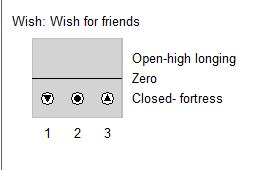 Variable State GraphsState SimulationDefinition of variables value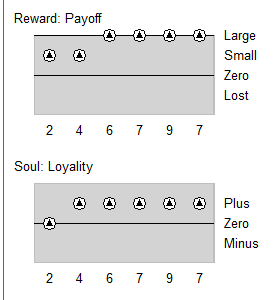 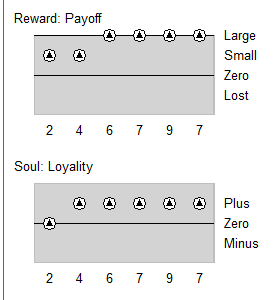 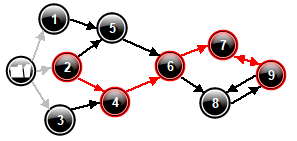 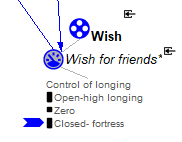 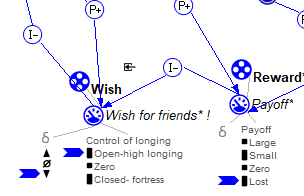 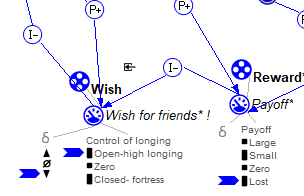 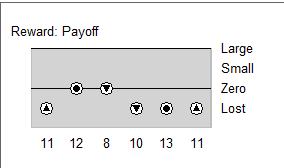 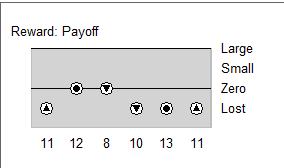 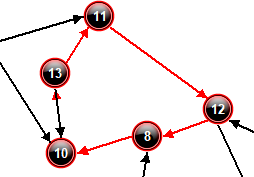 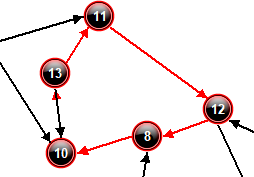 Dyadic system2-Deborah and BarakDyadic system1- Yael and SisraExplicit gain-loseImplicit gain-lose"אִם-תֵּלְכִי עִמִּי וְהָלָכְתִּי; וְאִם-לֹא תֵלְכִי עִמִּי, לֹא אֵלֵךְ -"וַתֹּאמֶר הָלֹךְ אֵלֵךְ עִמָּךְ, אֶפֶס כִּי לֹא תִהְיֶה תִּפְאַרְתְּךָ עַל-הַדֶּרֶךְ אֲשֶׁר אַתָּה הוֹלֵךְ--כִּי בְיַד-אִשָּׁה, יִמְכֹּר יְהוָה אֶת-סִיסְרָא"  (פס' 9(And Barak said unto her, If thou wilt goes with me, then I will go; but if thou wilt not go with me, I will not go.And she said I will journey that thou takest shall not be for thine honor; for Jehovah will sell Sisera into the hand of a woman. And Deborah arose and went with Barak to Kedesh.וַתֵּצֵא יָעֵל, לִקְרַאת סִיסְרָא, וַתֹּאמֶר אֵלָיו סוּרָה אֲדֹנִי סוּרָה אֵלַי, אַל-תִּירָא.” (פס' 18)And Jael went out to meet Sisera and said unto him, Turn in, my lord, turn in to me; fear not. And he turned in unto her into the tent, and she covered him with a rug.explanationPlot GraphDyadic system – Yael Sisera It is possible to identify the blind spot and her influence on the actions of Sisera [6-9 times intervals]. the blind spot of Yael is defined randomly because her motives are unknown – in her case a tendentious positive curve is obtained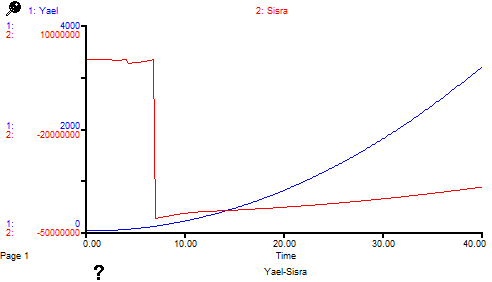 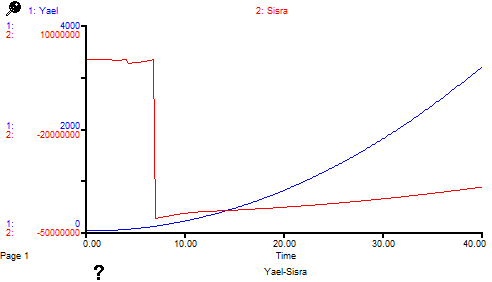 1A correlation graph - trust and pressure [distress] shows that at some point the pressure decreases as the phrase says: and "the country will be quiet for forty years" while the belief increase, which indicates that this is a reinforcing feedback loop[ ]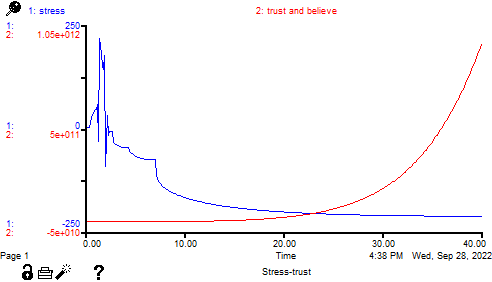 2Brave-type: the umbrella’s carrierHesitate-type: the umbrella’s guestאמרה אמא של טל:  "היום לא תלך אל הגנון, הגשם דופק על שמשת החלון!""הגשם דופק – שידפוק לו! אני אקח את המטריה הגדולה של אבא."מיהר טל, שתה, אכל, לבש, חבש. את המטריה הגדולה לקח - והלך.“Tal's mother said: "Today you will not go to the garden, the rain is knocking on the window pane!" "The rain is knocking—let him knock! I'll take daddy's big umbrella." Tal quickly drank, ate, wore, and dressed. The big umbrella he took - and left.”"והנה אילנה, שאוהבת בננה, מציצה אליו מן החלון.קרא אליה: "אל תביטי בחלון, בואי איתי לגנון!"“And here is Ilana, who loves a banana, peering at him from the window. He called out to her: "Don't look out the window, come with me to Ganon!"HebrewEnglishScenario B –Given the fear control effect- Word and communication Low entropy or low friction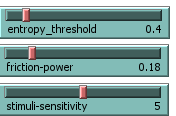 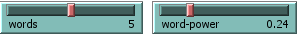 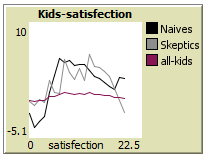 1Correlation between fear and satisfaction medium entropy [1.4] and friction of 0.48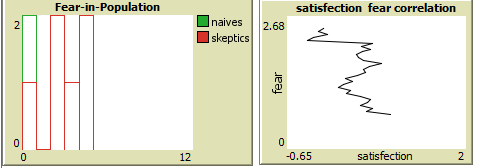 2variable distribution graph of fear-in the innocent group, it is uniform but in the group of skeptics it diverse3SkillsGeneral descriptionQualitative ModelDynamic modelAgent Base ModelQuestions-Formulate and defineFormulate general questions for examination through the source; Choosing a question to examine by the modelGeneral question - is there a separation between mind-body Model question - what is the connection between worldview and desire/ need for company and societyGeneral question - Is faith in God, blind? Model question - what is the connection between social trust and faith and between sincerity and action?General question- Is cooperation a strategy or value Modal question- What is the effect of communication on anxiety and satisfaction?Process and Mechanisms-Identify and testIdentifying components and variables of the model; What are the relationships of influence between them and what are the resulting outcomes? Variable- person (fear) Interconnection- person(fear) person (wellbeing) Mechanism- the person goes out and meets with people to satisfy a spiritual or physical needResult- the person is compromised the security descending leads to prefer seclusionVariable- Yael (acts) Interconnection- Yael (acts) Sisera (acts)Mechanism - Yael misleads Sisera to bring the war to a decisive  end (consciousness) Result- Sisera is dead, and The people are informed (e.g. Deborah’s song) The pressure goes down and faith in God becomes strongerVariable- child(fear) Interconnection- child(fear) umbrella(size)Mechanism- counting delay up to ten The child enters under the umbrella crowded but there is enough protection Result- fear decreases; The satisfaction increasesAssumptions and ScenariosRaising assumptionAnd conjunct outcomesRaising assumptions before model construction and speculations during construction; Viewing possible scenarios and predicting appropriately to the scenario Hypothesis- fear is a continuous state; The perception of space affects daring relatively; The craving changes in many scenario situationsScenario - low longing value and the world perception set to ‘small’ - the well-being will decrease and the fear will increaseHypothesis - Yael's betrayal is random; Yael's betrayal is A conscientious choiceScenario - belief variable set to random values - a stabilization is obtained in stress and general distressHypothesis - hesitation is a relative variable; Time perception and communication are independent variables Scenario –if the Preferred strategy is time perception and the sensitivity is set to ‘high stimuli’ then satisfaction will vary respectivelyFormalizationConstruct represent and analyzeConstruction of the model, formulation of logic rules and constraints, use of supporting representationsLogic and rules- fear of loneliness is inverse to fear of people Representation- fear trait is an entity variable with a values hierarchy of minus-zero-plusDerived law- fear can change; Security and well-being depend on the unity of the soul-GodLogic and rules- doubt is the product of two linked components; Leadership is a sequential feature Representation - Doubt between Yael and Sisera converts values as a function of visual abilities[absorbing information] Y(action)* S(action) b(s)/b(y)*Derived Law –“ blindness” or conscious faith and leadership ability strengthen confidenceLogic and rules - a string of types is created according to the hesitation attribute Representation - the hesitation attribute in a binary value: Naïve(hesitate) [0]; Skeptics(hesitate); [1]; Umbrella(entropy state [001010] Derived Law- Communication reduces fear but doesn’t  exclusively  ensure security; homogeneity doesn’t guarantee satisfactionReal-world connection Sourcing and parallels to any form of knowledgeRelating known issues or problems (day-to-day or other); identification and use of parallels, analogies, and fragments; Use of examples from life and general knowledge (common knowledge)Problem – Quarantine, social isolation as a result of epidemic Analogy - stationary animals versus migratory animals in nature; fortress wall; valve faucet Example- “My world is narrow as an ant world”(Rachel Ha’Mesoreret)";Problem - breaking the status quo;  Analogy- blind spot, range of vision, dark area; two symmetric dyadic systems – Example-women are unpredictable- hysterical; "Blind faith” "Problem- stage fright of artists; social pressure Analogy-  cancer cells; Three example typesExamples- the case of Pablo Rosenberg, "better be safe than sorry"; Emotion stronger than thoughtExtensionFormulating new knowledgeFormulating new questions for the test in the existing model, raising questions for the test in a new model, searching and using external informationNew question- What happens in changing health conditions throughout life?   New model - how are bodies of knowledge and content created through communication and how does it finance and sustain the person in different periods (past and present)? Information – singing wandering in the desert; "Seeing the world “   (idiomatic phrase)New question - whether the quality of the outcry (intention and action) has an impact on the relationship between the people and God as appears in other sourcesNew model - a comparison between equality relations and preference as an individual case and as a society.Information - "the tent opening pillar" - hastened; ‘Glufkarin’[cubicularia-Rashi] - a thick wooly blanket used by YaelNew question - whether optimal satisfaction is obtained only in a time frame;   New model – whether there is cooperation that takes place at intermediate levels/transitions; What is the effect of early familiarity or bidirectional communication?Information - sensitivity to smell and fear as an evolutionary adaptation in mice; Physiological indicators of fearABCDAnalogy/Borrowed idea  Visual representation of the model componentMathematical/graphical representation of the values in the modelthe equation in the model languageQR model-Valve-‘wish’ function like a changeable gate 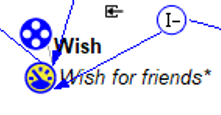 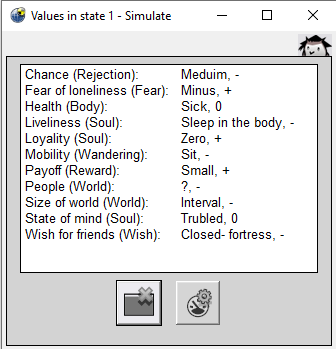 dx/dy = size/mobilityEffects on mobility_1 are:       state_of_mind_1  -- P+ --> mobility_1      size_of_world_1  -- P+ --> mobility_1      d(state_of_mind_1) is equal to zero. Effect is zero/nil      d(size_of_world_1) is below zero. Effect is negativeNegative resulting effect: d(mobility_1) = minSD modelBlind-spott” -Trust of Sisera and Yael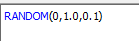 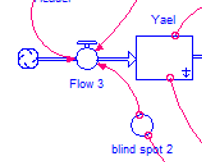 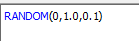 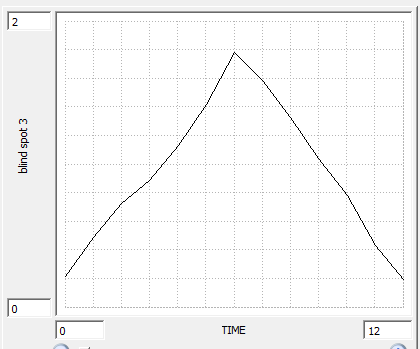 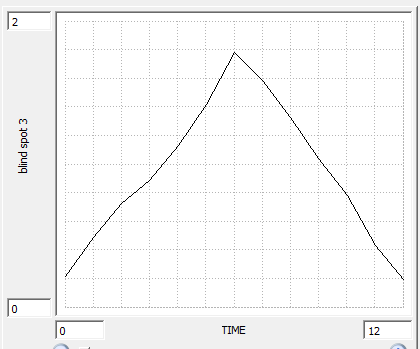 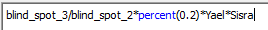 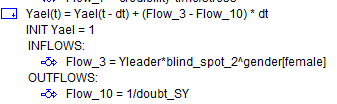 AB modelFriction and EntropyUmbrella’s state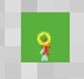 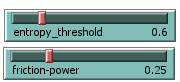 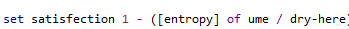 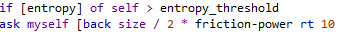 Rabbit-Dynamic thinkingPoe-Linear Thinking“ Tiggers never go on being Sad,” explained Rabbit, “They get over it with Astonishing Rapidity. I asked Owl, just to make sure, and he said that that's what they always get over it with. But if we can make Tigger feel Small and Sad just for five minutes, we shall have done a good deed.”“If RabbitWas biggerAnd fatterAnd stronger,Or biggerThan Tigger,If Tigger was smaller,Then Tigger's bad habitOf bouncing at RabbitWould matterNo longer,If RabbitWas taller.”"At first I tried to be nice to him but it only made things worse. The more generous I was - yes, lord of Tapu, no lord of Tapu. I won't do it again, Mr. Tapu, I didn't do it on purpose, Mr. Tapo - that's how I missed him more [1]. Then I started filling it up. Every human being needs others, you cannot hate all life -only yourself. Chuck says that if the burglars stop attacking old men and women; if there are no Jews, and if the communists disappear and the foreign workers are expelled to their countries- the master Tapu will be found in an emotional desert [2]. I felt sorry for him and did all sorts of things just to motivate him [3] and to make him happy: I took out a metal rod from the edge of the carpet from wall to wall on the stairs, broke a windshield, and didn't close the elevator door. He was a man in need of relief. When you are full of vengeance that you don't know what to do with and as it develops into the sheer dimensions of the solar system, you get a better feeling when you find motivation, even if it's just a cigarette tail on the carpet or an elevator door left open. I needed him, he needed someone for his hatred, because otherwise he would have to hate the whole world and he was big on him [4]”.Why are you frightened /Ibn Gabirolמה תפחדי- שלמה אבן גבירולWhy are you troubled and frightened, my soul?Be still and dwell where you are.Since the world to you is small as a hand,       you won’t, my storm, get far.Better than pitching from court to court,Is sitting before the throne of your Lord;If you distance yourself from others you’ll flourish       and surely see your reward.If your desire is like a fortified city;a siege will bring it down in time:You have no portion here in this world---      so wake up for the world to come.מַה תִּפְחֲדִי, נַפְשִׁי, וּמַה תָּגוּרִי?שִׁכְנִי וְגוּרִי בַּאֲשֶׁר תָּגוּרִי!אִם נֶחְשֱׁבָה תֵבֵל קְטַנָּה לָךְ כְּכַף,אָנָה, עֲנִיָּה סֹעֲרָה, תָּתוּרִי?טוֹב מֵהֲלֹך אָנֶה וְאָן כִּי תֵשְׁבִילִפְנֵי אֲדוֹנַיִךְ וְלֹא תָסוּרִי.אִם מֵאֱנוֹשׁ תִּנָּזְרִי – תֵּעָזְרִיוּשְׂכַר פְּעֻלָּתֵךְ אֲזַי תָּשׁוּרִי.אִם תַּאֲוַת נַפְשֵׁךְ כְּעִיר מִבְצָר – הֲלֹאִתפֹּל בְּיָדֵךְ, אִם מְעַט תָּצוּרִיאֵין לָךְ בְּקֶרֶב הָאֲדָמָה נַחֲלָה:עוּרִי לְבַקֵּשׁ אַחֲרִיתֵךְ, עוּרִי!א  וַיֹּסִפוּ בְּנֵי יִשְׂרָאֵל, לַעֲשׂוֹת הָרַע בְּעֵינֵי יְהוָה; וְאֵהוּד, מֵת.1 And the children of Israel again did that which was evil in the sight of the LORD, when Ehud was dead.ב  וַיִּמְכְּרֵם יְהוָה, בְּיַד יָבִין מֶלֶךְ-כְּנַעַן, אֲשֶׁר מָלַךְ, בְּחָצוֹר; וְשַׂר-צְבָאוֹ, סִיסְרָא, וְהוּא יוֹשֵׁב, בַּחֲרֹשֶׁת הַגּוֹיִם.2 And the LORD gave them over into the hand of Jabin king of Canaan, that reigned in Hazor; the captain of whose host was Sisera, who dwelt in Harosheth-goiim.ג  וַיִּצְעֲקוּ בְנֵי-יִשְׂרָאֵל, אֶל-יְהוָה:  כִּי תְּשַׁע מֵאוֹת רֶכֶב-בַּרְזֶל, לוֹ, וְהוּא לָחַץ אֶת-בְּנֵי יִשְׂרָאֵל בְּחָזְקָה, עֶשְׂרִים שָׁנָה.  {פ}3 And the children of Israel cried unto the LORD; for he had nine hundred chariots of iron; and twenty years he mightily oppressed the children of Israel. {P}ד  וּדְבוֹרָה אִשָּׁה נְבִיאָה, אֵשֶׁת לַפִּידוֹת--הִיא שֹׁפְטָה אֶת-יִשְׂרָאֵל, בָּעֵת הַהִיא.4 Now Deborah, a prophetess, the wife of Lappidoth, judged Israel at that time.ה  וְהִיא יוֹשֶׁבֶת תַּחַת-תֹּמֶר דְּבוֹרָה, בֵּין הָרָמָה וּבֵין בֵּית-אֵל--בְּהַר אֶפְרָיִם; וַיַּעֲלוּ אֵלֶיהָ בְּנֵי יִשְׂרָאֵל, לַמִּשְׁפָּט.5 And she sat under the palm tree of Deborah between Ramah and Beth-el in the hill country of Ephraim; and the children of Israel came up to her for judgment.ו  וַתִּשְׁלַח, וַתִּקְרָא לְבָרָק בֶּן-אֲבִינֹעַם, מִקֶּדֶשׁ, נַפְתָּלִי; וַתֹּאמֶר אֵלָיו הֲלֹא צִוָּה יְהוָה אֱלֹהֵי-יִשְׂרָאֵל, לֵךְ וּמָשַׁכְתָּ בְּהַר תָּבוֹר, וְלָקַחְתָּ עִמְּךָ עֲשֶׂרֶת אֲלָפִים אִישׁ, מִבְּנֵי נַפְתָּלִי וּמִבְּנֵי זְבֻלוּן.6 And she sent and called Barak the son of Abinoam out of Kedesh-Naphtali, and said unto him: 'Hath not the LORD, the God of Israel, commanded, saying: Go and draw toward mount Tabor, and take with thee ten thousand men of the children of Naphtali and of the children of Zebulun?ז  וּמָשַׁכְתִּי אֵלֶיךָ אֶל-נַחַל קִישׁוֹן, אֶת-סִיסְרָא שַׂר-צְבָא יָבִין, וְאֶת-רִכְבּוֹ, וְאֶת-הֲמוֹנוֹ; וּנְתַתִּיהוּ, בְּיָדֶךָ.7 And I will draw unto thee to the brook Kishon Sisera, the captain of Jabin's army, with his chariots and his multitude; and I will deliver him into thy hand.ח  וַיֹּאמֶר אֵלֶיהָ בָּרָק, אִם-תֵּלְכִי עִמִּי וְהָלָכְתִּי; וְאִם-לֹא תֵלְכִי עִמִּי, לֹא אֵלֵךְ.8 And Barak said unto her: 'If thou wilt go with me, then I will go; but if thou wilt not go with me, I will not go.'ט  וַתֹּאמֶר הָלֹךְ אֵלֵךְ עִמָּךְ, אֶפֶס כִּי לֹא תִהְיֶה תִּפְאַרְתְּךָ עַל-הַדֶּרֶךְ אֲשֶׁר אַתָּה הוֹלֵךְ--כִּי בְיַד-אִשָּׁה, יִמְכֹּר יְהוָה אֶת-סִיסְרָא; וַתָּקָם דְּבוֹרָה וַתֵּלֶךְ עִם-בָּרָק, קֶדְשָׁה.9 And she said: 'I will surely go with thee; notwithstanding the journey that thou takest shall not be for thy honor; for the LORD will give Sisera over into the hand of a woman.' And Deborah arose, and went with Barak to Kedesh.י  וַיַּזְעֵק בָּרָק אֶת-זְבוּלֻן וְאֶת-נַפְתָּלִי, קֶדְשָׁה, וַיַּעַל בְּרַגְלָיו, עֲשֶׂרֶת אַלְפֵי אִישׁ; וַתַּעַל עִמּוֹ, דְּבוֹרָה.10 And Barak called Zebulun and Naphtali together to Kedesh; and there went up ten thousand men at his feet; and Deborah went up with him.יא  וְחֶבֶר הַקֵּינִי נִפְרָד מִקַּיִן, מִבְּנֵי חֹבָב חֹתֵן מֹשֶׁה; וַיֵּט אָהֳלוֹ, עַד-אֵילוֹן בצענים (בְּצַעֲנַנִּים) אֲשֶׁר אֶת-קֶדֶשׁ.11 Now Heber the Kenite had severed himself from the Kenites, even from the children of Hobab the father-in-law of Moses, and had pitched his tent as far as Elon-bezaanannim, which is by Kedesh.יב  וַיַּגִּדוּ, לְסִיסְרָא:  כִּי עָלָה בָּרָק בֶּן-אֲבִינֹעַם, הַר-תָּבוֹר.12 And they told Sisera that Barak the son of Abinoam was gone up to mount Tabor.יג  וַיַּזְעֵק סִיסְרָא אֶת-כָּל-רִכְבּוֹ, תְּשַׁע מֵאוֹת רֶכֶב בַּרְזֶל, וְאֶת-כָּל-הָעָם, אֲשֶׁר אִתּוֹ--מֵחֲרֹשֶׁת הַגּוֹיִם, אֶל-נַחַל קִישׁוֹן.13 And Sisera gathered together all his chariots, even nine hundred chariots of iron, and all the people that were with him, from Harosheth-goiim, unto the brook Kishon.יד  וַתֹּאמֶר דְּבֹרָה אֶל-בָּרָק קוּם, כִּי זֶה הַיּוֹם אֲשֶׁר נָתַן יְהוָה אֶת-סִיסְרָא בְּיָדֶךָ--הֲלֹא יְהוָה, יָצָא לְפָנֶיךָ; וַיֵּרֶד בָּרָק מֵהַר תָּבוֹר, וַעֲשֶׂרֶת אֲלָפִים אִישׁ אַחֲרָיו.14 And Deborah said unto Barak: 'Up; for this is the day in which the LORD hath delivered Sisera into thy hand; is not the LORD gone out before thee?' So Barak went down from mount Tabor, and ten thousand men after him.טו  וַיָּהָם יְהוָה אֶת-סִיסְרָא וְאֶת-כָּל-הָרֶכֶב וְאֶת-כָּל-הַמַּחֲנֶה, לְפִי-חֶרֶב--לִפְנֵי בָרָק; וַיֵּרֶד סִיסְרָא מֵעַל הַמֶּרְכָּבָה, וַיָּנָס בְּרַגְלָיו.15 And the LORD discomfited Sisera, and all his chariots, and all his host, with the edge of the sword before Barak; and Sisera alighted from his chariot, and fled away on his feet.טז  וּבָרָק, רָדַף אַחֲרֵי הָרֶכֶב וְאַחֲרֵי הַמַּחֲנֶה, עַד, חֲרֹשֶׁת הַגּוֹיִם; וַיִּפֹּל כָּל-מַחֲנֵה סִיסְרָא, לְפִי-חֶרֶב--לֹא נִשְׁאַר, עַד-אֶחָד.16 But Barak pursued after the chariots, and after the host, unto Harosheth-goiim; and all the host of Sisera fell by the edge of the sword; there was not a man left.יז  וְסִיסְרָא, נָס בְּרַגְלָיו, אֶל-אֹהֶל יָעֵל, אֵשֶׁת חֶבֶר הַקֵּינִי:  כִּי שָׁלוֹם, בֵּין יָבִין מֶלֶךְ-חָצוֹר, וּבֵין, בֵּית חֶבֶר הַקֵּינִי.17 Howbeit Sisera fled away on his feet to the tent of Jael the wife of Heber the Kenite; for there was peace between Jabin the king of Hazor and the house of Heber the Kenite.יח  וַתֵּצֵא יָעֵל, לִקְרַאת סִיסְרָא, וַתֹּאמֶר אֵלָיו סוּרָה אֲדֹנִי סוּרָה אֵלַי, אַל-תִּירָא; וַיָּסַר אֵלֶיהָ הָאֹהֱלָה, וַתְּכַסֵּהוּ בַּשְּׂמִיכָה.18 And Jael went out to meet Sisera, and said unto him: 'Turn in, my lord, turn in to me; fear not.' And he turned in unto her into the tent, and she covered him with a rug.יט  וַיֹּאמֶר אֵלֶיהָ הַשְׁקִינִי-נָא מְעַט-מַיִם, כִּי צָמֵאתִי; וַתִּפְתַּח אֶת-נֹאוד הֶחָלָב, וַתַּשְׁקֵהוּ--וַתְּכַסֵּהוּ.19 And he said unto her: 'Give me, I pray thee, a little water to drink; for I am thirsty.' And she opened a bottle of milk, and gave him drink, and covered him.כ  וַיֹּאמֶר אֵלֶיהָ, עֲמֹד פֶּתַח הָאֹהֶל; וְהָיָה אִם-אִישׁ יָבֹא וּשְׁאֵלֵךְ, וְאָמַר הֲיֵשׁ-פֹּה אִישׁ--וְאָמַרְתְּ אָיִן.20 And he said unto her: 'Stand in the door of the tent, and it shall be, when any man doth come and inquire of thee, and say: Is there any man here? that thou shalt say: No.'כא  וַתִּקַּח יָעֵל אֵשֶׁת-חֶבֶר אֶת-יְתַד הָאֹהֶל וַתָּשֶׂם אֶת-הַמַּקֶּבֶת בְּיָדָהּ, וַתָּבוֹא אֵלָיו בַּלָּאט, וַתִּתְקַע אֶת-הַיָּתֵד בְּרַקָּתוֹ, וַתִּצְנַח בָּאָרֶץ; וְהוּא-נִרְדָּם וַיָּעַף, וַיָּמֹת.21 Then Jael Heber's wife took a tent-pin, and took a hammer in her hand, and went softly unto him, and smote the pin into his temples, and it pierced through into the ground; for he was in a deep sleep; so he swooned and died.כב  וְהִנֵּה בָרָק, רֹדֵף אֶת-סִיסְרָא, וַתֵּצֵא יָעֵל לִקְרָאתוֹ, וַתֹּאמֶר לוֹ לֵךְ וְאַרְאֶךָּ אֶת-הָאִישׁ אֲשֶׁר-אַתָּה מְבַקֵּשׁ; וַיָּבֹא אֵלֶיהָ--וְהִנֵּה סִיסְרָא נֹפֵל מֵת, וְהַיָּתֵד בְּרַקָּתוֹ.22 And, behold, as Barak pursued Sisera, Jael came out to meet him, and said unto him: 'Come, and I will show thee the man whom thou seekest.' And he came unto her; and, behold, Sisera lay dead, and the tent-pin was in his temples.כג  וַיַּכְנַע אֱלֹהִים בַּיּוֹם הַהוּא, אֵת יָבִין מֶלֶךְ-כְּנָעַן, לִפְנֵי, בְּנֵי יִשְׂרָאֵל.23 So God subdued on that day Jabin the king of Canaan before the children of Israel.כד  וַתֵּלֶךְ יַד בְּנֵי-יִשְׂרָאֵל, הָלוֹךְ וְקָשָׁה, עַל, יָבִין מֶלֶךְ-כְּנָעַן--עַד אֲשֶׁר הִכְרִיתוּ, אֵת יָבִין מֶלֶךְ-כְּנָעַן.  {ש}24 And the hand of the children of Israel prevailed more and more against Jabin the king of Canaan, until they had destroyed Jabin king of Canaan. {P}המטריה הגדולה של אבא/לוין קיפניסDaddy's Big Umbrella/ Levin Kipnis [free translation]טל, שקוראים לו טלטל, קם בבוקר ורצה ללכת אל הגנון.אך בחוץ היה מעונן וגשם דפק על שמשת החלון:טיפ-טיפ טף!  טיפ-טפ-טף! תיק-תיק-תיק! תק-תק-תק!אמרה אמא של טל:  "היום לא תלך אל הגנון, הגשם דופק על שמשת החלון!""הגשם דופק – שידפוק לו! אני אקח את המטריה הגדולה של אבא."מהר טל, שתה, אכל, לבש, חבש. את המטריה הגדולה לקח - והלך.הוא יצא אל הרחוב -והנה אילנה, שאוהבת בננה, מציצה אליו מן החלון.קרא אליה: "אל תביטי בחלון, בואי איתי לגנון!"יצאה אילנה ונכנסה תחת המטריה.הגשם נוטף, הגשם שוטף, תחת המטריה מי יירטב?הם הולכים - והנה בתיה עומדת בחדר המדרגות."בתיה, בתיה, את פוחדת מאמבטיה? בואי אתנו לגנון!"מהרה בתיה ונכנסה אף היא אל מתחת למטריה.והגשם שוטף, הגשם מטפטף, תחת המטריה אף אחד לא יירטב!הם הולכים -והנה יוספה עומדת תחת גגון. קראו לה: "יוספה, יוספה, כלום את יחפה?עזבי את הגגון ובואי אתנו אל הגנון!" נכנסה גם יוספה מתחת למטריה.הגשם יורד, הרוח שורקת, וטלי מפטפט, ואילנה צועקת, בתיה צוחקת ואף יוספה אינה שותקת.הלכו ארבעתם יחדיו. והנה דרור, המצפצף כציפור, עומד בחוץ ורועד מקור.קראו לו: "אל תזקוף אוזניים של חמור! בוא אתנו אל הגנון"מיהר דרור ונכנס אף הוא אל מתחת למטריה.ברק הברק, רעם הרעםהלכו חמישתם יחד! והנה אפרים אדום-לחיים, נעול מגפים-ומקפץ בשלולית המים.קראו לו: "הי אדון בוא לגנון!" נכנס גם הוא אל מתחת למטריה.הלכו ששתם יחדיו. והנה ממול כלבלב וחתלתול מייללים ליד הגדר, מתרוצצים ומחפשים מקום להסתתר. קפצו דרור ואפרים ונטלו אותם על הידיים. ונשאו אותם אל מתחת למטריה -ששה ושמחה כל החבריה! בינתיים - התחילו מתבהרים השמים, והילדים - שיר בפה ואור בעיניים! וכך בשיר ורון באו אל הגנון.שמחו כל הילדים עשו מעגל גדול - גם הכלבלב והחתלתול השתתפו במחולTal, whose name is Taltal, got up in the morning and wanted to go to Kindergarten. But outside it was cloudy and rain was knocking on the window pane: tip-tip teff!  Tip-tap-teff! Bag-bag-bag! Tak-tak-tak! Tal's mother said: "Today you will not go to the garden, the rain is knocking on the window pane!" "The rain is knocking—let him knock! I'll take daddy's big umbrella." Tal quickly drank, ate, dressed, wore. The big umbrella he took - and left. He went out into the street – and here is Ilana, who loves a banana, peering at him from the window. He called out to her: "Don't look at the window, come with me to The Ganon [kindergarten]!" The rain is dripping, the rain is pouring, under the umbrella who will get wet? They walk - and here Batya is standing in the stairwell. "Batya, Batya, are you afraid of a bath? Come with us to Ganon!" Batya quickly went under the umbrella. And the rain is pouring, the rain is dripping, under the umbrella, no one will get wet! They go - and here is Yosefa standing under an awning. They called out to her: "Yosefa, Yosefa, are you barefoot? Leave the awning and come with us to the garden!" The rain is falling, the wind is whistling, Tali is chatting, Ilana is screaming, Batya is laughing, and even Yosefa is not silent. The four of them went together. And here is Dror, beeping like a bird, standing outside shivering from the cold.They called out to him, "Don't get the ears of a donkey! Come with us to the Ganon" hurry Dror and also went under the umbrella. The lightning flashed, the thunder thundered.Went, the five of them together! And here is Ephraim, red-cheeked, locked in boots-and bouncing in the puddle of water. They called out to him, "Hey, lord, come to Ganon!" and he also got under the umbrella. They went six together. And here opposite is a puppy and a kitten howling by the fence, running around looking for a place to hide. Dror and Ephraim jumped up and took them in their arms. And carry them under the umbrella - Happy and joy all the members! In the meantime - the sky began to clear, and the children - a song in the mouth and light in the eyes! And so Bashir and Ron [in a song] came to the Ganon. Happy all the children made a big circle - the puppy and the kitten also participated in the dance 